МИНИСТЕРСТВО ПРОСВЕЩЕНИЯ РОССИЙСКОЙ ФЕДЕРАЦИИМинистерство образования и науки Удмуртской Республики Управление образования Администрации муниципального образования "Муниципальный округ Можгинский район Удмуртской Республики" МБОУ "Горнякская СОШ"РАБОЧАЯ ПРОГРАММА(ID 630011)учебного предмета «Обществознание»для обучающихся 6-9 классовс.Горняк 2023ПОЯСНИТЕЛЬНАЯ ЗАПИСКАОБЩАЯ	ХАРАКТЕРИСТИКА	УЧЕБНОГО	ПРЕДМЕТА«ОБЩЕСТВОЗНАНИЕ»Рабочая программа по обществознанию составлена на основе положений и требований к результатам освоения основной образовательной программы, представленных в Федеральном государственном образовательном стандарте основного общего образования, в соответствии с Концепцией преподавания учебного предмета «Обществознание» (2018 г.), а также с учётом федеральной рабочей программы воспитания. Обществознание играет ведущую роль в выполнении школой функции интеграции молодёжи в современное общество: учебный предмет позволяет последовательно раскрывать учащимся подросткового возраста особенности современного общества, различные аспекты взаимодействия в современных условиях людей друг с другом, с основными институтами государства и гражданского общества, регулирующие эти взаимодействия социальные нормы.Изучение обществознания, включающего знания о российском обществе и направлениях его развития в современных условиях, об основах конституционного строя нашей страны, правах и обязанностях человека и гражданина, способствует воспитанию российской гражданской идентичности, готовности к служению Отечеству, приверженности нацио­нальным ценностям. Привлечение при изучении обществознания различных источников социальной информации помогает обучающимся освоить язык современной культурной, социально-экономической и политической коммуникации, вносит свой вклад в формирование метапредметных умений извлекать необходимые сведения, осмысливать, преобразовывать и применять их.Изучение обществознания содействует вхождению обучающихся в мир культуры и общественных ценностей и в то же время открытию и утверждению собственного «Я», формированию способности к рефлексии, оценке своих возможностей и осознанию своего места в обществе.ЦЕЛИ ИЗУЧЕНИЯ УЧЕБНОГО ПРЕДМЕТА «ОБЩЕСТВОЗНАНИЕ»Целями обществоведческого образования в основной школе являются:воспитание	общероссийской	идентичности,	патриотизма, гражданственности,	социальной		ответственности,		правового­самосознания, приверженности базовым ценностям нашего народа;развитие	у	обучающихся	понимания	приоритетности общенациональных	интересов,		приверженности	правовымпринципам, закреплённым в Конституции Российской Федерации и законодательстве Российской Федерации;развитие личности на исключительно важном этапе её социализации – в подростковом возрасте, становление её духовно-нравственной, политической и правовой культуры, социального поведения, основанного на уважении закона и правопорядка; развитие интереса к изучению социальных и гуманитарных дисциплин; способности к личному самоопределению, самореализации, самоконтролю; мотивации к высокопроизводительной, наукоёмкой трудовой деятельности;формирование у обучающихся целостной картины общества, адекватной современному уровню знаний и доступной по содержанию для школьников подросткового возраста; освоение учащимися знаний об основных сферах человеческой деятельности, социальных институтах, нормах, регулирующих общественные отношения, необходимые для взаимодействия с социальной средой и выполнения типичных социальных ролей человека и гражданина;владение умениями функционально грамотного человека (получать из разнообразных источников и критически осмысливать социальную информацию, систематизировать, анализировать полученные данные; освоение способов познавательной, коммуникативной, практической деятельности, необходимых для участия в жизни гражданского общества и государства);создание условий для освоения обучающимися способов успешного взаимодействия с различными политическими, правовыми, финансово-экономическими и другими социальными институтами для реализации личностного потенциала в современном динамично развивающемся российском обществе;формирование опыта применения полученных знаний и умений для выстраивания отношений между людьми различных национальностей и вероисповеданий в общегражданской и в семейно-бытовой сферах; для соотнесения своих действий и действий других людей с нравственными ценностями и нормами поведения, установленными законом; содействия правовыми способами и средствами защите правопорядка в обществе.МЕСТО	УЧЕБНОГО	ПРЕДМЕТА	«ОБЩЕСТВОЗНАНИЕ»	В УЧЕБНОМ ПЛАНЕВ соответствии с учебным планом обществознание изучается с 6 по 9 класс. Общее количество времени на четыре года обучения составляет 136 часов. Общая недельная нагрузка в каждом году обучения составляет 1 час.СОДЕРЖАНИЕ УЧЕБНОГО ПРЕДМЕТА 6 КЛАССЧеловек и его социальное окружение.Биологическое и социальное в человеке. Черты сходства и различия человека и животного. Потребности человека (биологические, социальные, духовные). Способности человека.Индивид, индивидуальность, личность. Возрастные периоды жизни человека и формирование личности. Отношения между поколениями. Особенности подросткового возраста.Люди с ограниченными возможностями здоровья, их особые потребности и социальная позиция.Цели и мотивы деятельности. Виды деятельности (игра, труд, учение).Познание человеком мира и самого себя как вид деятельности.Право человека на образование. Школьное образование. Права и обязанности учащегося.Общение. Цели и средства общения. Особенности общения подростков.Общение в современных условиях.Отношения в малых группах. Групповые нормы и правила. Лидерство в группе. Межличностные отношения (деловые, личные).Отношения в семье. Роль семьи в жизни человека и общества. Семейные традиции. Семейный досуг. Свободное время подростка.Отношения с друзьями и сверстниками. Конфликты в межличностных отношениях.Общество, в котором мы живём.Что	такое	общество.	Связь	общества	и	природы.	Устройство общественной жизни. Основные сферы жизни общества и их взаимодействие.Социальные общности и группы. Положение человека в обществе.Что такое экономика. Взаимосвязь жизни общества и его экономического развития. Виды экономической деятельности. Ресурсы и возможности экономики нашей страны.Политическая жизнь общества. Россия – многонациональное государство. Государственная власть в нашей стране. Государственный Герб, Государственный Флаг, Государственный Гимн Российской Федерации. Наша страна в начале XXI века. Место нашей Родины среди современных государств.Культурная жизнь. Духовные ценности, традиционные ценности российского народа.Развитие общества. Усиление взаимосвязей стран и народов в условиях современного общества.Глобальные	проблемы	современности	и	возможности	их	решения усилиями международного сообщества и международных организаций.КЛАСССоциальные ценности и нормы.Общественные	ценности.	Свобода	и	ответственность	гражданина.Гражданственность и патриотизм. Гуманизм.Социальные нормы как регуляторы общественной жизни и поведения человека в обществе. Виды социальных норм. Традиции и обычаи.Принципы	и	нормы	морали.	Добро	и	зло.	Нравственные	чувства человека. Совесть и стыд.Моральный выбор. Моральная оценка поведения людей и собственного поведения. Влияние моральных норм на общество и человека.Право и его роль в жизни общества. Право и мораль.Человек как участник правовых отношений.Правоотношения и их особенности. Правовая норма. Участники правоотношений. Правоспособность и дееспособность. Правовая оценка поступков и деятельности человека. Правомерное поведение. Правовая культура личности.Правонарушение и юридическая ответственность. Проступок и преступление. Опасность правонарушений для личности и общества.Права и свободы человека и гражданина Российской Федерации. Гарантия и защита прав и свобод человека и гражданина в Российской Федерации. Конституционные обязанности гражданина Российской Федерации. Права ребёнка и возможности их защиты.Основы российского права.Конституция Российской Федерации – основной закон. Законы и подзаконные акты. Отрасли права.Основы гражданского права. Физические и юридические лица в гражданском праве. Право собственности, защита прав собственности.Основные виды гражданско-правовых договоров. Договор купли- продажи. Права потребителей и возможности их защиты. Несовершеннолетние как участники гражданско-правовых отношений.Основы семейного права. Важность семьи в жизни человека, общества и государства. Условия заключения брака в Российской Федерации. Права и обязанности детей и родителей. Защита прав и интересов детей, оставшихся без попечения родителей.Основы трудового права. Стороны трудовых отношений, их права и обязанности. Трудовой договор. Заключение и прекращение трудового договора. Рабочее время и время отдыха. Особенности правового статуса несовершеннолетних при осуществлении трудовой деятельности.Виды юридической ответственности. Гражданско-правовые проступки и гражданско-правовая ответственность. Административные проступки и административная ответственность. Дисциплинарные проступки и дисциплинарная ответственность. Преступления и уголовная ответственность. Особенности юридической ответственности несовершеннолетних.Правоохранительные органы в Российской Федерации. Структура правоохранительных органов Российской Федерации. Функции правоохранительных органов.КЛАССЧеловек в экономических отношениях.Экономическая жизнь общества. Потребности и ресурсы, ограниченность ресурсов. Экономический выбор.Экономическая система и её функции. Собственность.Производство – источник экономических благ. Факторы производства.Трудовая деятельность. Производительность труда. Разделение труда.Предпринимательство.	Виды	и	формы	предпринимательской деятельности.Обмен. Деньги и их функции. Торговля и её формы.Рыночная экономика. Конкуренция. Спрос и предложение. Рыночное равновесие. Невидимая рука рынка. Многообразие рынков.Предприятие в экономике. Издержки, выручка и прибыль. Как повысить эффективность производства.Заработная плата и стимулирование труда. Занятость и безработица. Финансовый	рынок	и	посредники	(банки,	страховые	компании,кредитные	союзы,	участники	фондового	рынка).	Услуги	финансовых посредников.Основные типы финансовых инструментов: акции и облигации. Банковские	услуги,	предоставляемые	гражданам	(депозит,	кредит,платёжная карта, денежные переводы, обмен валюты). Дистанционное банковское обслуживание. Страховые услуги. Защита прав потребителя финансовых услуг.Экономические функции домохозяйств. Потребление домашних хозяйств. Потребительские товары и товары длительного пользования.Источники доходов и расходов семьи. Семейный бюджет. Личный финансовый план. Способы и формы сбережений.Экономические цели и функции государства. Налоги. Доходы и расходы государства. Государственный бюджет. Государственная бюджетная и денежно-кредитная политика Российской Федерации. Государственная политика по развитию конкуренции.Человек в мире культуры.Культура, её многообразие и формы. Влияние духовной культуры на формирование личности. Современная молодёжная культура.Наука. Естественные и социально-гуманитарные науки. Роль науки в развитии общества.Образование. Личностная и общественная значимость образования в современном обществе. Образование в Российской Федерации. Самообразование.Политика в сфере культуры и образования в Российской Федерации.Понятие религии. Роль религии в жизни человека и общества. Свобода совести и свобода вероисповедания. Национальные и мировые религии. Религии и религиозные объединения в Российской Федерации.Что такое искусство. Виды искусств. Роль искусства в жизни человека и общества.Роль информации и информационных технологий в современном мире. Информационная культура и информационная безопасность. Правила безопасного поведения в Интернете.КЛАССЧеловек в политическом измерении.Политика и политическая власть. Государство – политическая организация общества. Признаки государства. Внутренняя и внешняя политика.Форма государства. Монархия и республика – основные формы правления. Унитарное и федеративное государственно-территориальное устройство.Политический режим и его виды.Демократия, демократические ценности. Правовое государство и гражданское общество.Участие граждан в политике. Выборы, референдум.Политические   партии,    их    роль    в    демократическом    обществе.Общественно-политические организации.Гражданин и государство.Основы конституционного строя Российской Федерации. Россия – демократическое федеративное правовое государство с республиканской формой правления. Россия – социальное государство. Основные направления и приоритеты социальной политики российского государства. Россия – светское государство.Законодательные, исполнительные и судебные органы государственной власти в Российской Федерации. Президент – глава государства Российская Федерация. Федеральное Собрание Российской Федерации: Государственная Дума и Совет Федерации. Правительство Российской Федерации. Судебная система в Российской Федерации. Конституционный Суд Российской Федерации. Верховный Суд Российской Федерации.Государственное управление. Противодействие коррупции в Российской Федерации.Государственно-территориальное устройство Российской Федерации. Субъекты Российской Федерации: республика, край, область, город федерального значения, автономная область, автономный округ. Конституционный статус субъектов Российской Федерации.Местное самоуправление.Конституция Российской Федерации о правовом статусе человека и гражданина. Гражданство Российской Федерации. Взаимосвязь конституционных прав, свобод и обязанностей гражданина Российской Федерации.Человек в системе социальных отношений.Социальная структура общества. Многообразие социальных общностей и групп.Социальная мобильность.Социальный статус человека в обществе. Социальные роли. Ролевой набор подростка.Социализация личности.Роль семьи в социализации личности. Функции семьи. Семейные ценности. Основные роли членов семьи.Этнос и нация. Россия – многонациональное государство. Этносы и нации в диалоге культур.Социальная политика Российского государства. Социальные конфликты и пути их разрешения.Отклоняющееся поведение. Опасность наркомании и алкоголизма для человека и общества. Профилактика негативных отклонений поведения. Социальная и личная значимость здорового образа жизни.Человек в современном изменяющемся мире.Информационное общество. Сущность глобализации. Причины, проявления и последствия глобализации, её противоречия. Глобальные проблемы и возможности их решения. Экологическая ситуация и способы её улучшения.Молодёжь – активный участник общественной жизни. Волонтёрское движение.Профессии настоящего и будущего. Непрерывное образование и карьера.Здоровый образ жизни. Социальная и личная значимость здорового образа жизни. Мода и спорт.Современные формы связи и коммуникации: как они изменили мир.Особенности общения в виртуальном пространстве.Перспективы развития общества.ПЛАНИРУЕМЫЕ ОБРАЗОВАТЕЛЬНЫЕ РЕЗУЛЬТАТЫЛичностные и метапредметные результаты представлены с учётом особенностей преподавания обществознания в основной школе.Планируемые предметные результаты и содержание учебного предмета распределены по годам обучения с учётом входящих в курс содержательных модулей (разделов) и требований к результатам освоения основной образовательной программы, представленных в Федеральном государственном образовательном стандарте основного общего образования, а также с учётом федеральной рабочей программы воспитания. Содержательные модули (разделы) охватывают знания об обществе и человеке в целом, знания всех основных сфер жизни общества и знание основ российского права. Представленный в программе вариант распределения модулей (разделов) по годам обучения является одним из возможных.Научным сообществом и представителями высшей школы предлагается такое распределение содержания, при котором модуль (раздел) «Основы российского права» замыкает изучение курса в основной школе.ЛИЧНОСТНЫЕ РЕЗУЛЬТАТЫЛичностные результаты воплощают традиционные российские социокультурные и духовно-нравственные ценности, принятые в обществе нормы поведения, отражают готовность обучающихся руководствоваться ими в жизни, во взаимодействии с другими людьми, при принятии собственных решений. Они достигаются в единстве учебной и воспитательной деятельности в процессе развития у обучающихся установки на решение практических задач социальной направленности и опыта конструктивного социального поведения по основным направлениям воспитательной деятельности, в том числе в части:Гражданского воспитания:готовность к выполнению обязанностей гражданина и реализации его прав, уважение прав, свобод и законных интересов других людей; активное участие в жизни семьи, образовательной организации, местного сообщества, родного края, страны; неприятие любых форм экстремизма, дискриминации; понимание роли различных социальных институтов в жизни человека; представление об основных правах, свободах и обязанностях гражданина, социальных нормах и правилах межличностных отношений в поликультурном и многоконфессиональном обществе; представление о способах противодействия коррупции; готовность к разнообразной созидательной деятельности, стремление к взаимопониманию и взаимопомощи; активноеучастие в школьном самоуправлении; готовность к участию в гуманитарной деятельности (волонтёрство, помощь людям, нуждающимся в ней).Патриотического воспитания:осознание российской гражданской идентичности в поликультурном и многоконфессиональном обществе; проявление интереса к познанию родного языка, истории, культуры Российской Федерации, своего края, народов России; ценностное отношение к достижениям своей Родины – России, к науке, искусству, спорту, технологиям, боевым подвигам и трудовым достижениям народа; уважение к символам России, государственным праздникам; историческому, природному наследию и памятникам, традициям разных народов, проживающих в родной стране.Духовно-нравственного воспитания:ориентация на моральные ценности и нормы в ситуациях нравственного выбора; готовность оценивать своё поведение и поступки, поведение и поступки других людей с позиции нравственных и правовых норм с учётом осознания последствий поступков; активное неприятие асоциальных поступков; свобода и ответственность личности в условиях индивидуального и общественного пространства.Физического воспитания, формирования культуры здоровья и эмоционального благополучия:осознание ценности жизни; ответственное отношение к своему здоровью и установка на здоровый образ жизни; осознание последствий и неприятие вредных привычек (употребление алкоголя, наркотиков, курение) и иных форм вреда для физического и психического здоровья; соблюдение правил безопасности, в том числе навыки безопасного поведения в интернет-среде;способность адаптироваться к стрессовым ситуациям и меняющимся социальным, информационным и природным условиям, в том числе осмысляя собственный опыт и выстраивая дальнейшие цели;умение принимать себя и других, не осуждая;сформированность навыков рефлексии, признание своего права на ошибку и такого же права другого человека.Трудового воспитания:установка на активное участие в решении практических задач (в рамках семьи, образовательной организации, города, края) технологической и социальной направленности, способность инициировать, планировать и самостоятельно выполнять такого рода деятельность; интерес к практическому изучению профессий и труда различного рода, в том числе на основе применения изучаемого предметного знания; осознание важности обучения на протяжении всей жизни для успешной профессиональнойдеятельности и развитие необходимых умений для этого; уважение к труду и результатам трудовой деятельности; осознанный выбор и построение индивидуальной траектории образования и жизненных планов с учётом личных и общественных интересов и потребностей.Экологического воспитания:ориентация на применение знаний из социальных и естественных наук для решения задач в области окружающей среды, планирования поступков и оценка возможных последствий своих действий для окружающей среды; повышение уровня экологической культуры, осознание глобального характера экологических проблем и путей их решения; активное неприятие действий, приносящих вред окружающей среде; осознание своей роли как гражданина и потребителя в условиях взаимос­вязи природной, технологической и социальной сред; готовность к участию в практической деятельности экологической направленности.Ценности научного познания:ориентация в деятельности на современную систему научных представлений об основных закономерностях развития человека, природы и общества, о взаимосвязях человека с природной и социальной средой; овладение языковой и читательской культурой как средством познания мира; овладение основными навыками исследовательской деятельности; установка на осмысление опыта, наблюдений, поступков и стремление совершенствовать пути достижения индивидуального и коллективного благополучия.Личностные результаты, обеспечивающие адаптацию обучающегося к изменяющимся условиям социальной и природной среды:освоение обучающимися социального опыта, основных социальных ролей, соответствующих ведущей деятельности возраста, норм и правил общественного поведения, форм социальной жизни в группах и сообществах, включая семью, группы, сформированные по профессиональной деятельности, а также в рамках социального взаимодействия с людьми из другой культурной среды;способность обучающихся во взаимодействии в условиях неопределённости, открытость опыту и знаниям других;способность действовать в условиях неопределённости, открытость опыту и знаниям других, повышать уровень своей компетентности через практическую деятельность, в том числе умение учиться у других людей; осознавать в совместной деятельности новые знания, навыки и компетенции из опыта других; навык выявления и связывания образов, способность формирования новых знаний, в том числе способность формулировать идеи,понятия, гипотезы об объектах и явлениях, в том числе ранее неизвестных, осознавать дефицит собственных знаний и компетентностей, планировать своё развитие;навык выявления и связывания образов, способность формирования новых знаний, в том числе способность формулировать идеи, понятия, гипотезы об объектах и явлениях, в том числе ранее неизвестных, осознавать дефицит собственных знаний и компетентностей, планировать своё развитие; умение распознавать конкретные примеры понятия по характерным признакам,	выполнять	операции	в	соответствии	с	определением	и простейшими свойствами понятия, конкретизировать понятие примерами, использовать понятие и его свойства при решении задач (далее – оперировать понятиями), а также оперировать терминами и представлениями в областиконцепции устойчивого развития;умение анализировать и выявлять взаимосвязи природы, общества и экономики;умение оценивать свои действия с учётом влияния на окружающую среду, достижений целей и преодоления вызовов, возможных глобальных последствий;способность обучающихся осознавать стрессовую ситуацию, оценивать происходящие изменения и их последствия; воспринимать стрессовую ситуацию как вызов, требующий контрмер; оценивать ситуацию стресса, корректировать принимаемые решения и действия; формулировать и оценивать риски и последствия, формировать опыт, уметь находить позитивное в произошедшей ситуации; быть готовым действовать в отсутствие гарантий успеха.МЕТАПРЕДМЕТНЫЕ РЕЗУЛЬТАТЫМетапредметные результаты освоения основной образовательной программы, формируемые при изучении обществознания:Овладение универсальными учебными познавательными действиями.Базовые логические действия:выявлять и характеризовать существенные признаки социальных явлений и процессов;устанавливать существенный признак классификации социальных фактов, основания для их обобщения и сравнения, критерии проводимого анализа;с учётом предложенной задачи выявлять закономерности и противоречия в рассматриваемых фактах, данных и наблюдениях;предлагать критерии для выявления закономерностей и противоречий; выявлять дефицит информации, данных, необходимых для решенияпоставленной задачи;выявлять причинно-следственные связи при изучении явлений и процессов;делать выводы с использованием дедуктивных и индуктивных умозаключений, умозаключений по аналогии, формулировать гипотезы о взаимосвязях;самостоятельно выбирать способ решения учебной задачи (сравнивать несколько вариантов решения, выбирать наи­более подходящий с учётом самостоятельно выделенных критериев).Базовые исследовательские действия:использовать вопросы как исследовательский инструмент познания; формулировать вопросы, фиксирующие разрыв между реальным ижелательным состоянием ситуации, объекта, самостоятельно устанавливать искомое и данное;формулировать гипотезу об истинности собственных суждений и суждений других, аргументировать свою позицию, мнение;проводить по самостоятельно составленному плану небольшое исследование по установлению особенностей объекта изучения, причинно- следственных связей и зависимостей объектов между собой;оценивать на применимость и достоверность информацию, полученную в ходе исследования;самостоятельно формулировать обобщения и выводы по результатам проведённого наблюдения, исследования, владеть инструментами оценки достоверности полученных выводов и обобщений;прогнозировать возможное дальнейшее развитие процессов, событий и их последствия в аналогичных или сходных ситуациях, выдвигать предположения об их развитии в новых условиях и контекстах.Работа с информацией:применять различные методы, инструменты и запросы при поиске и отборе информации или данных из источников с учётом предложенной учебной задачи и заданных критериев;выбирать, анализировать, систематизировать и интерпретировать информацию различных видов и форм представления;находить сходные аргументы (подтверждающие или опровергающие одну и ту же идею, версию) в различных информационных источниках;самостоятельно выбирать оптимальную форму представления информации;оценивать	надёжность	информации	по	критериям,	предложенным педагогическим работником или сформулированным самостоятельно;эффективно запоминать и систематизировать информацию.Овладение	универсальными	учебными	коммуникативными действиями.Общение:воспринимать	и	формулировать	суждения,	выражать	эмоции	в соответствии с целями и условиями общения;выражать себя (свою точку зрения) в устных и письменных текстах; распознавать	невербальные	средства	общения,	понимать	значениесоциальных знаков, знать и распознавать предпосылки конфликтных ситуаций и смягчать конфликты, вести переговоры;понимать намерения других, проявлять уважительное отношение к собеседнику и в корректной форме формулировать свои возражения;в ходе диалога и (или) дискуссии задавать вопросы по существу обсуждаемой темы и высказывать идеи, нацеленные на решение задачи и поддержание благожелательности общения;сопоставлять свои суждения с суждениями других участников диалога, обнаруживать различие и сходство позиций;публично представлять результаты выполненного исследования, проекта;самостоятельно выбирать формат выступления с учётом задач презентации и особенностей аудитории и в соответствии с ним составлять устные и письменные тексты с использованием иллюстративных материалов.Совместная деятельность:понимать и использовать преимущества командной и индивидуальной работы при решении конкретной проблемы, обосновывать необходимость применения групповых форм взаимодействия при решении поставленной задачи;принимать цель совместной деятельности, коллективно строить действия по её достижению: распределять роли, договариваться, обсуждать процесс и результат совместной работы; уметь обобщать мнения нескольких людей, проявлять готовность руководить, выполнять поручения, подчиняться;планировать организацию совместной работы, определять свою роль (с учётом предпочтений и возможностей всех участников взаимодействия), распределять задачи между членами команды, участвовать в групповых формах работы (обсуждения, обмен мнений, «мозговые штурмы» и иные);выполнять свою часть работы, достигать качественного результата по своему направлению и координировать свои действия с другими членами команды;оценивать качество своего вклада в общий продукт по критериям, самостоятельно сформулированным участниками взаимодействия; сравнивать результаты с исходной задачей и вклад каждого члена команды в достижение результатов, разделять сферу ответственности и проявлять готовность к предоставлению отчёта перед группой.Овладение универсальными учебными регулятивными действиями.Самоорганизация:выявлять проблемы для решения в жизненных и учебных ситуациях; ориентироваться	в	различных	подходах	принятия	решений(индивидуальное, принятие решения в группе, принятие решений в группе); самостоятельно составлять алгоритм решения задачи (или его часть),выбирать способ решения учебной задачи с учётом имеющихся ресурсов и собственных возможностей, аргументировать предлагаемые варианты решений;составлять план действий (план реализации намеченного алгоритма решения), корректировать предложенный алгоритм с учётом получения новых знаний об изучаемом объекте;делать выбор и брать ответственность за решение.Самоконтроль:владеть способами самоконтроля, самомотивации и рефлексии; давать адекватную оценку ситуации и предлагать план её изменения;учитывать контекст и предвидеть трудности, которые могут возникнуть при решении учебной задачи, адаптировать решение к меняющимся обстоятельствам;объяснять причины достижения (недостижения) результатов деятельности, давать оценку приобретённому опыту, уметь находить позитивное в произошедшей ситуации;вносить коррективы в деятельность на основе новых обстоятельств, изменившихся ситуаций, установленных ошибок, возникших трудностей;оценивать соответствие результата цели и условиям.Эмоциональный интеллект:различать, называть и управлять собственными эмоциями и эмоциями других;выявлять и анализировать причины эмоций;ставить себя на место другого человека, понимать мотивы и намерения другого;регулировать способ выражения эмоций.Принятие себя и других:осознанно относиться к другому человеку, его мнению; признавать своё право на ошибку и такое же право другого; принимать себя и других, не осуждая;открытость себе и другим;осознавать невозможность контролировать всё вокруг.ПРЕДМЕТНЫЕ РЕЗУЛЬТАТЫ 6 КЛАССЧеловек и его социальное окружениеосваивать и применять знания о социальных свойствах человека, формировании личности, деятельности человека и её видах, образовании, правах и обязанностях учащихся, общении и его правилах, особенностях взаимодействия человека с другими людьми;характеризовать традиционные российские духовно-нравственные ценности на примерах семьи, семейных традиций; характеризовать основные потребности человека, показывать их индивидуальный характер; особенности личностного становления и социальной позиции людей с ограниченными возможностями здоровья; деятельность человека; образование и его значение для человека и общества;приводить примеры деятельности людей, её различных мотивов и особенностей в современных условиях; малых групп, положения человека в группе; конфликтных ситуаций в малой группе и конструктивных разрешений конфликтов; проявлений лидерства, соперничества и сотрудничества людей в группах;классифицировать по разным признакам виды деятельности человека, потребности людей;сравнивать понятия «индивид», «индивидуальность», «личность»; свойства человека и животных; виды деятельности (игра, труд, учение);устанавливать и объяснять взаимосвязи людей в малых группах; целей, способов и результатов деятельности, целей и средств общения;использовать полученные знания для объяснения (устного и письменного) сущности общения как социального явления, познаниячеловеком мира и самого себя как вида деятельности, роли непрерывного образования, значения личного социального опыта при осуществлении образовательной деятельности и общения в школе, семье, группе сверстников;определять и аргументировать с опорой на обществоведческие знания и личный социальный опыт своё отношение к людям с ограниченными возможностями здоровья, к различным способам выражения личной индивидуальности, к различным формам неформального общения подростков;решать познавательные и практические задачи, касающиеся прав и обязанностей учащегося; отражающие особенности ­отношений в семье, со сверстниками, старшими и младшими;овладевать смысловым чтением текстов обществоведческой тематики, в том числе извлечений из Закона «Об образовании в Российской Федерации»; составлять на их основе план, преобразовывать текстовую информацию в таблицу, схему;искать и извлекать информацию о связи поколений в нашем обществе, об особенностях подросткового возраста, о правах и обязанностях учащегося из разных адаптированных источников (в том числе учебных материалов) и публикаций СМИ с соблюдением правил информационной безопасности при работе в Интернете;анализировать, обобщать, систематизировать, оценивать социальную информацию о человеке и его социальном окружении из адаптированных источников (в том числе учебных материалов) и публикаций в СМИ;оценивать собственные поступки и поведение других людей в ходе общения, в ситуациях взаимодействия с людьми с ограниченными возможностями здоровья; оценивать своё отношение к учёбе как важному виду деятельности;приобретать опыт использования полученных знаний в практической деятельности, в повседневной жизни для выстраивания отношений с представителями старших поколений, со сверстниками и младшими по возрасту, активного участия в жизни школы и класса;приобретать опыт совместной деятельности, включая взаимодействие с людьми другой культуры, национальной и религиозной принадлежности на основе гуманистических ценностей, взаимопонимания между людьми разных культур.Общество, в котором мы живёмосваивать и применять знания об обществе и природе, положении человека в обществе; процессах и явлениях в экономической жизни общества; явлениях в политической жизни общества, о народах России, о государственной власти в Российской Федерации; культуре и духовной жизни; типах общества, глобальных проблемах;характеризовать устройство общества, российское государство, высшие органы государственной власти в Российской Федерации, традиционные российские духовно-нравственные ценности, особенности информационного общества;приводить примеры разного положения людей в обществе, видов экономической деятельности, глобальных проблем;классифицировать социальные общности и группы;сравнивать социальные общности и группы, положение в об­ществе различных людей; различные формы хозяйствования;устанавливать взаимодействия общества и природы, человека и общества, деятельности основных участников экономики;использовать полученные знания для объяснения (устного и письменного) влияния природы на общество и общества на природу сущности и взаимосвязей явлений, процессов социальной действительности;определять и аргументировать с опорой на обществоведческие знания, факты общественной жизни и личный социальный опыт своё отношение к проблемам взаимодействия человека и природы, сохранению духовных ценностей российского народа;решать познавательные и практические задачи (в том числе задачи, отражающие возможности юного гражданина внести свой вклад в решение экологической проблемы);овладевать смысловым чтением текстов обществоведческой тематики, касающихся отношений человека и природы, уст­ройства общественной жизни, основных сфер жизни общества;извлекать информацию из разных источников о человеке и обществе, включая информацию о народах России;анализировать, обобщать, систематизировать, оценивать социальную информацию, включая экономико-статистическую, из адаптированных источников (в том числе учебных материалов) и публикаций в СМИ; используя обществоведческие знания, формулировать выводы;оценивать собственные поступки и поведение других людей с точки зрения их соответствия духовным традициям общества;использовать полученные знания, включая основы финансовой грамотности, в практической деятельности, направленной на охрану природы; защиту прав потребителя (в том числе потребителя финансовых услуг), на соблюдение традиций общества, в котором мы живём;осуществлять совместную деятельность, включая взаимодействие с людьми другой культуры, национальной и религиозной принадлежности на основе взаимопонимания между людьми разных культур; осознавать ценность культуры и традиций народов России.КЛАСССоциальные ценности и нормыосваивать и применять знания о социальных ценностях; о содержании и значении социальных норм, регулирующих общественные отношения;характеризовать традиционные российские духовно-нравственные ценности (в том числе защита человеческой жизни, прав и свобод человека, гуманизм, милосердие); моральные нормы и их роль в жизни общества;приводить примеры гражданственности и патриотизма; ситуаций морального выбора; ситуаций, регулируемых различными видами социальных норм;классифицировать социальные нормы, их существенные признаки и элементы;сравнивать отдельные виды социальных норм;устанавливать и объяснять влияние социальных норм на общество и человека;использовать полученные знания для объяснения (устного и письменного) сущности социальных норм;определять и аргументировать с опорой на обществоведческие знания, факты общественной жизни и личный социальный опыт своё отношение к явлениям социальной действительности с точки зрения социальных ценностей; к социальным нормам как регуляторам общественной жизни и поведения человека в обществе;решать познавательные и практические задачи, отражающие действие социальных норм как регуляторов общественной жизни и поведения человека;овладевать смысловым чтением текстов обществоведческой тематики, касающихся гуманизма, гражданственности, патриотизма;извлекать информацию из разных источников о принципах и нормах морали, проблеме морального выбора;анализировать, обобщать, систематизировать, оценивать ­социальную информацию из адаптированных источников (в том числе учебных материалов) и публикаций в СМИ, ­соотносить её с собственными знаниями о моральном и правовом регулировании поведения человека;оценивать собственные поступки, поведение людей с точки зрения их соответствия нормам морали;использовать полученные знания о социальных нормах в повседневной жизни;самостоятельно заполнять форму (в том числе электронную) и составлять простейший документ (заявление);осуществлять совместную деятельность, включая взаимодействие с людьми другой культуры, национальной и религиозной принадлежности на основе гуманистических ценностей, взаимопонимания между людьми разных культур.Человек как участник правовых отношенийосваивать и применять знания о сущности права, о правоотношении как социальном и юридическом явлении; правовых нормах, регулирующих типичные для несовершеннолетнего и членов его семьи общественные отношения; правовом статусе гражданина Российской Федерации (в том числе несовершеннолетнего); правонарушениях и их опасности для личности и общества;характеризовать право как регулятор общественных отношений, конституционные права и обязанности гражданина Российской Федерации, права ребёнка в Российской Федерации;приводить примеры и моделировать ситуации, в которых возникают правоотношения, и ситуации, связанные с правонарушениями и наступлением юридической ответственности; способы защиты прав ребёнка в Российской Федерации; примеры, поясняющие опасность правонарушений для личности и общества;классифицировать по разным признакам (в том числе устанавливать существенный признак классификации) нормы права, выделяя существенные признаки;сравнивать (в том числе устанавливать основания для сравнения) проступок и преступление, дееспособность малолетних в возрасте от 6 до 14 лет и несовершеннолетних в возрасте от 14 до 18 лет;устанавливать и объяснять взаимосвязи, включая взаимодействия гражданина и государства, между правовым поведением и культурой личности;	между	особенностями	дееспособности несовершеннолетнего и его юридической ответственностью;использовать полученные знания для объяснения сущности права, роли права в обществе, необходимости правомерного поведения, включая налоговое поведение и противодействие коррупции, различий между правомерным и противоправным поведением, проступком и преступлением; для осмысления личного социального опыта при исполнении типичных для несовершеннолетнего социальных ролей (члена семьи, учащегося, члена ученической общественной организации);определять и аргументировать с опорой на обществоведческие знания, факты общественной жизни и личный социальный опыт своё отношение к роли правовых норм как регуляторов общественной жизни и поведения человека;решать познавательные и практические задачи, отражающие действие правовых норм как регуляторов общественной жизни и поведения человека, анализировать жизненные ситуации и принимать решения, связанные с исполнением типичных для несовершеннолетнего социальных ролей (члена семьи, учащегося, члена ученической общественной организации);овладевать смысловым чтением текстов обществоведческой тематики: отбирать информацию из фрагментов Конституции Российской Федерации и других нормативных правовых актов, из предложенных учителем источников о правах и обязанностях граждан, гарантиях и защите прав и свобод человека и гражданина в Российской Федерации, о правах ребёнка и способах их защиты и составлять на их основе план, преобразовывать текстовую информацию в таблицу, схему;искать и извлекать информацию о сущности права и значении правовых норм, о правовой культуре, о гарантиях и защите прав и свобод человека и гражданина в Российской Федерации, выявлять соответствующие факты из разных адаптированных источников (в том числе учебных материалов) и публикаций СМИ с соблюдением правил информационной безопасности при работе в Интернете;анализировать, обобщать, систематизировать, оценивать социальную информацию из адаптированных источников (в том числе учебных материалов) и публикаций СМИ, соотносить её ссобственными знаниями о правовом регулировании поведения человека, личным социальным опытом; используя обществоведческие знания, формулировать выводы, подкрепляя их аргументами;оценивать собственные поступки и поведение других людей с точки зрения их соответствия правовым нормам: выражать свою точку зрения, участвовать в дискуссии;использовать полученные знания о праве и правовых нормах в практической деятельности (выполнять проблемные задания, индивидуальные и групповые проекты), в повседневной жизни для осознанного выполнения гражданских обязанностей (для реализации и защиты прав человека и гражданина, прав потребителя, выбора профессии и оценки собственных перспектив в профессиональной сфере с учётом приобретённых представлений о профессиях в сфере права, включая деятельность правоохранительных органов); публично представлять результаты своей деятельности (в рамках изученного материала, включая проектную деятельность), в соответствии с темой и ситуацией общения, особенностями аудитории и регламентом;самостоятельно заполнять форму (в том числе электронную) и составлять простейший документ при получении паспорта гражданина Российской Федерации;осуществлять совместную деятельность, включая взаимодействие с людьми другой культуры, национальной и религиозной принадлежности на основе национальных ценностей современного российского общества: гуманистических и демократических ценностей, идей мира и взаимопонимания между народами, людьми разных культур.Основы российского праваосваивать и применять знания о Конституции Российской Федерации, других нормативных правовых актах, содержании и значении правовых норм, об отраслях права, о правовых нормах, регулирующих типичные для несовершеннолетнего и членов его семьи общественные отношения (в гражданском, трудовом и семейном, административном, уголовном праве); о защите прав несовершеннолетних; о юридической ответственности (гражданско- правовой, дисциплинарной, административной, уголовной); о правоохранительных органах; об обеспечении безопасности личности, общества и государства, в том числе от терроризма и экстремизма;характеризовать роль Конституции Российской Федерации в системе российского права; правоохранительных органов в защитеправопорядка, обеспечении социальной стабильности и справедливости; гражданско-правовые отношения, сущность семейных правоотношений; способы защиты интересов и прав детей, оставшихся без попечения родителей; содержание трудового договора, виды правонарушений и виды наказаний;приводить примеры законов и подзаконных актов и моделировать ситуации, регулируемые нормами гражданского, трудового, семейного, административного и уголовного права, в том числе связанные с применением санкций за совершённые правонарушения;классифицировать по разным признакам виды нормативных правовых актов, виды правонарушений и юридической ответственности по отраслям права (в том числе устанавливать существенный признак классификации);сравнивать (в том числе устанавливать основания для сравнения) сферы регулирования различных отраслей права (гражданского, трудового, семейного, административного и уголовного), права и обязанности работника и работодателя, имущественные и личные неимущественные отношения;устанавливать и объяснять взаимосвязи прав и обязанностей работника и работодателя, прав и обязанностей членов семьи; традиционных российских ценностей и личных неимущественных отношений в семье;использовать полученные знания об отраслях права в решении учебных задач: для объяснения взаимосвязи гражданской правоспособности и дееспособности; значения семьи в жизни человека, общества и государства; социальной опасности и неприемлемости уголовных и административных правонарушений, экстремизма, терроризма, коррупции и необходимости противостоять им;определять и аргументировать своё отношение к защите прав участников трудовых отношений с опорой на знания в области трудового права, к правонарушениям, формулировать аргументированные выводы о недопустимости нарушения правовых норм;решать познавательные и практические задачи, отражающие типичные взаимодействия, регулируемые нормами гражданского, трудового, семейного, административного и уголовного права;овладевать смысловым чтением текстов обществоведческой тематики: отбирать информацию из фрагментов нормативныхправовых актов (Гражданский кодекс Российской Федерации, Семейный кодекс Российской Федерации, Трудовой кодекс Российской Федерации, Кодекс Российской Федерации об административных правонарушениях, Уголовный кодекс Российской Федерации), из предложенных учителем источников о правовых нормах, правоотношениях и специфике их регулирования, преобразовывать текстовую информацию в таблицу, схему;искать и извлекать информацию по правовой тематике в сфере гражданского, трудового, семейного, административного и уголовного права: выявлять соответствующие факты из разных адаптированных источников (в том числе учебных материалов) и публикаций СМИ с соблюдением правил информационной безопасности при работе в Интернете;анализировать,     обобщать,     систематизировать,      оценивать­социальную информацию из адаптированных источников(в том числе учебных материалов) и публикаций СМИ, соотносить её с собственными знаниями об отраслях права (гражданского, трудового, семейного, административного и уголовного) и личным социальным опытом; используя обществоведческие знания, формулировать выводы, подкрепляя их аргументами, о применении санкций за совершённые правонарушения, о юридической ответственности несовершеннолетних;оценивать собственные поступки и поведение других людей с точки зрения их соответствия нормам гражданского, трудового, семейного, административного и уголовного права;использовать полученные знания о нормах гражданского, трудового, семейного, административного и уголовного права в практической деятельности (выполнять проблемные задания, индивидуальные и групповые проекты), в повседневной жизни для осознанного выполнения обязанностей, правомерного поведения, реализации и защиты своих прав; публично представлять результаты своей деятельности (в рамках изученного материала, включая проектную деятельность), в соответствии с темой и ситуацией общения, особенностями аудитории и регламентом;самостоятельно заполнять форму (в том числе электронную) и составлять простейший документ (заявление о приёме на работу);осуществлять совместную деятельность, включая взаимодействие с людьми другой культуры, национальной и религиозной принадлежности, на основе национальных ценностей современногороссийского общества: гуманистических и демократических ценностей, идей мира и взаимопонимания между народами, людьми разных культур.КЛАССЧеловек в экономических отношенияхосваивать и применять знания об экономической жизни общества, её основных проявлениях, экономических системах, собственности, механизме рыночного регулирования экономики, финансовых отношениях, роли государства в экономике, видах налогов, основах государственной бюджетной и денежно-кредитной политики, о влиянии государственной политики на развитие конкуренции;характеризовать способы координации хозяйственной жизни в различных экономических системах; объекты спроса и предложения на рынке труда и финансовом рынке; функции денег;приводить примеры способов повышения эффективности производства; деятельности и проявления основных функций различных финансовых посредников; использования способов повышения эффективности производства;классифицировать (в том числе устанавливать существенный признак классификации) механизмы государственного регулирования экономики;сравнивать различные способы хозяйствования;устанавливать и объяснять связи политических потрясений и социально-экономических кризисов в государстве;использовать полученные знания для объяснения причин достижения (недостижения) результатов экономической деятельности; для объяснения основных механизмов государственного регулирования экономики, государственной политики по развитию конкуренции, социально-экономической роли и функций предпринимательства, причин и последствий безработицы, необходимости правомерного налогового поведения;определять и аргументировать с точки зрения социальных ценностей и с опорой на обществоведческие знания, факты общественной жизни своё отношение к предпринимательству и развитию собственного бизнеса;решать познавательные и практические задачи, связанные с осуществлением экономических действий, на основе рационального выбора в условиях ограниченных ресурсов; с использованиемразличных способов повышения эффективности производства; отражающие типичные ситуации и социальные взаимодействия в сфере экономической деятельности; отражающие процессы;овладевать смысловым чтением, преобразовывать текстовую экономическую информацию в модели (таблица, схема, график и пр.), в том числе о свободных и экономических благах, о видах и формах предпринимательской деятельности, экономических и социальных последствиях безрабо­тицы;извлекать информацию из адаптированных источников, публикаций СМИ и Интернета о тенденциях развития экономики в нашей стране, о борьбе с различными формами финансового мошенничества;анализировать, обобщать, систематизировать, конкретизировать и критически оценивать социальную информацию, включая экономико-статистическую, из адаптированных источников (в том числе учебных материалов) и публикаций СМИ, соотносить её с личным социальным опытом; используя обществоведческие знания, формулировать выводы, подкрепляя их аргументами;оценивать собственные поступки и поступки других людей с точки зрения их экономической рациональности (сложившиеся модели поведения производителей и потребителей; граждан, защищающих свои экономические интересы; практики осуществления экономических действий на основе рационального выбора в условиях ограниченных ресурсов; использования различных способов повышения эффективности производства, распределения семейных ресурсов, для оценки рисков осуществления финансовых мошенничеств, применения недобросовестных практик);приобретать опыт использования знаний, включая основы финансовой грамотности, в практической деятельности и повседневной жизни для анализа потребления домашнего хозяйства, структуры семейного бюджета; составления личного финансового плана; для выбора профессии и оценки собственных перспектив в профессиональной сфере; выбора форм сбережений; для реализации и защиты прав потребителя (в том числе финансовых услуг), осознанного выполнения гражданских обязанностей, выбора профессии и оценки собственных перспектив в профессиональной сфере;приобретать опыт составления простейших документов (личный финансовый план, заявление, резюме);осуществлять совместную деятельность, включая взаимодействие с людьми другой культуры, национальной и религиозной принадлежности, на основе гуманистических ценностей, взаимопонимания между людьми разных культур.Человек в мире культурыосваивать и применять знания о процессах и явлениях в духовной жизни общества, о науке и образовании, системе образования в Российской Федерации, о религии, мировых религиях, об искусстве и его видах; об информации как важном ресурсе современного общества;характеризовать духовно-нравственные ценности (в том числе нормы морали и нравственности, гуманизм, милосердие, справедливость) нашего общества, искусство как сферу деятельности, информационную культуру и информационную безопасность;приводить примеры политики российского государства в сфере культуры и образования; влияния образования на социализацию личности; правил информационной безопасности;классифицировать по разным признакам формы и виды культуры;сравнивать формы культуры, естественные и социально- гуманитарные науки, виды искусств;устанавливать и объяснять взаимосвязь развития духовной культуры и формирования личности, взаимовлияние науки и образования;использовать полученные знания для объяснения роли непрерывного образования;определять и аргументировать с точки зрения социальных ценностей и с опорой на обществоведческие знания, факты общественной жизни своё отношение к информационной культуре и информационной безопасности, правилам безопасного поведения в Интернете;решать познавательные и практические задачи, касающиеся форм и многообразия духовной культуры;овладевать смысловым чтением текстов по проблемам развития современной культуры, составлять план, преобразовывать текстовую информацию в модели (таблицу, диаграмму, схему) и преобразовывать предложенные модели в текст;осуществлять поиск информации об ответственности современных учёных, о религиозных объединениях в Российской Федерации, о ролиискусства в жизни человека и общества, о видах мошенничества в Интернете в разных источниках информации;анализировать, систематизировать, критически оценивать и обобщать социальную информацию, представленную в разных формах (описательную, графическую, аудиовизуальную), при изучении культуры, науки и образования;оценивать собственные поступки, поведение людей в духовной сфере жизни общества;использовать полученные знания для публичного представления результатов своей деятельности в сфере духовной культуры в соответствии с особенностями аудитории и регламентом;приобретать опыт осуществления совместной деятельности при изучении особенностей разных культур, национальных и религиозных ценностей.КЛАССЧеловек в политическом измеренииосваивать и применять знания о государстве, его признаках и форме, внутренней и внешней политике, о демократии и демократических ценностях, о конституционном статусе гражданина Российской Федерации, о формах участия граждан в политике, выборах и референдуме, о политических партиях;характеризовать государство как социальный институт; принципы и признаки демократии, демократические ценности; роль государства в обществе на основе его функций; правовое государство;приводить примеры государств с различными формами правления, государственно-территориального устройства и политическим режимом; реализации функций государства на примере внутренней и внешней политики России; политических партий и иных общественных объединений граждан; законного участия граждан в политике; связи политических потрясений и социально- экономического кризиса в государстве;классифицировать современные государства по разным признакам; элементы формы государства; типы политических партий; типы общественно-политических организаций;сравнивать (в том числе устанавливать основания для сравнения) политическую власть с другими видами власти в обществе; демократические и недемократические политические режимы, унитарное и федеративное территориально-государственноеустройство, монархию и республику, политическую партию и общественно-политическое движение, выборы и референдум;устанавливать и объяснять взаимосвязи в отношениях между человеком, обществом и государством; между правами человека и гражданина и обязанностями граждан, связи политических потрясений и социально-экономических кризисов в государстве;использовать полученные знания для объяснения сущности политики, политической власти, значения политической деятельности в обществе; для объяснения взаимосвязи правового государства и гражданского общества; для осмысления личного социального опыта при исполнении социальной роли гражданина; о роли информации и информационных технологий в современном мире для аргументированного объяснения роли СМИ в современном обществе и государстве;определять и аргументировать неприемлемость всех форм антиобщественного поведения в политике с точки зрения социальных ценностей и правовых норм;решать в рамках изученного материала познавательные и практические задачи, отражающие типичные взаимодействия между субъектами политики; выполнение социальных ролей избирателя, члена политической партии, участника общественно-политического движения;овладевать смысловым чтением фрагментов Конституции Российской Федерации, других нормативных правовых актов, учебных и иных текстов обществоведческой тематики, связанных с деятельностью субъектов политики, преобразовывать текстовую информацию в таблицу или схему о функциях государства, политических партий, формах участия граждан в политике;искать и извлекать информацию о сущности политики, государстве и его роли в обществе: по заданию учителя выявлять соответствующие факты из разных адаптированных источников (в том числе учебных материалов) и публикаций СМИ с соблюдением правил информационной безопасности при работе в Интернете;анализировать и конкретизировать социальную информацию о формах участия граждан нашей страны в политической жизни, о выборах и референдуме;оценивать политическую деятельность различных субъектов политики с точки зрения учёта в ней интересов развития общества, её соответствия гуманистическим и демократическим ценностям:выражать свою точку зрения, отвечать на вопросы, участвовать в дискуссии;использовать полученные знания в практической учебной деятельности (включая выполнение проектов индивидуально и в группе), в повседневной жизни для реализации прав гражданина в политической сфере; а также в публичном представлении результатов своей деятельности в соответствии с темой и ситуацией общения, особенностями аудитории и регламентом;осуществлять совместную деятельность, включая взаимодействие с людьми другой культуры, национальной и религиозной принадлежности, на основе национальных ценностей современного российского общества: гуманистических и демократических ценностей, идей мира и взаимопонимания между народами, людьми разных культур: выполнять учебные задания в парах и группах, исследовательские проекты.Гражданин и государствоосваивать и применять знания об основах конституционного строя и организации государственной власти в Российской Федерации, государственно-территориальном устройстве Российской Федерации, деятельности высших органов власти и управления в Российской Федерации; об основных направлениях внутренней политики Российской Федерации;характеризовать Россию как демократическое федеративное правовое государство с республиканской формой правления, как социальное государство, как светское государство; статус и полномочия Президента Российской Федерации, особенности формирования и функции Государственной Думы и Совета Федерации, Правительства Российской Федерации;приводить примеры и моделировать ситуации в политической сфере жизни общества, связанные с осуществлением правомочий высших органов государственной власти Российской Федерации, субъектов Федерации; деятельности политических партий; политики в сфере культуры и образования, бюджетной и денежно-кредитной политики, политики в сфере противодействии коррупции, обеспечения безопасности личности, общества и государства, в том числе от терроризма и экстремизма;классифицировать по разным признакам (в том числе устанавливать существенный признак классификации) полномочия высших органов государственной власти Российской Федерации;сравнивать с опорой на Конституцию Российской Федерации полномочия центральных органов государственной власти и субъектов Российской Федерации;устанавливать и объяснять взаимосвязи ветвей власти и субъектов политики в Российской Федерации, федерального центра и субъектов Российской Федерации, между правами человека и гражданина и обязанностями граждан;использовать полученные знания для характеристики роли Российской Федерации в современном мире; для объяснения сущности проведения в отношении нашей страны международной политики «сдерживания»; для объяснения необходимости противодействия коррупции;с опорой на обществоведческие знания, факты общественной жизни и личный социальный опыт определять и аргументировать с точки зрения ценностей гражданственности и патриотизма своё отношение к внутренней и внешней политике Российской Федерации, к проводимой по отношению к нашей стране политике «сдерживания»;решать познавательные и практические задачи, отражающие процессы, явления и события в политической жизни Российской Федерации, в международных отношениях;систематизировать и конкретизировать информацию о политической жизни в стране в целом, в субъектах Российской Федерации, о деятельности высших органов государственной власти, об основных направлениях внутренней и внешней политики, об усилиях нашего государства в борьбе с экстремизмом и международным терроризмом;овладевать смысловым чтением текстов обществоведческой тематики: отбирать информацию об основах конституционного строя Российской Федерации, гражданстве Российской Федерации, конституционном статусе человека и гражданина, о полномочиях высших органов государственной власти, местном самоуправлении и его функциях из фрагментов Конституции Российской Федерации, других нормативных правовых актов и из предложенных учителем источников и учебных материалов, составлять на их основе план, преобразовывать текстовую информацию в таблицу, схему;искать и извлекать информацию об основных направлениях внутренней и внешней политики Российской Федерации, высших органов государственной власти, о статусе субъекта Федерации, в котором проживают обучающиеся: выявлять соответствующие фактыиз публикаций СМИ с соблюдением правил информационной безопасности при работе в Интернете;анализировать,	обобщать,	систематизировать	и конкретизировать информацию о важнейших изменениях в российском законодательстве, о ключевых решениях высших органов государственной власти и управления Российской Федерации, субъектов Российской Федерации, соотносить её с собственными знаниями о политике, формулировать выводы, подкрепляя их аргументами;оценивать собственные поступки и поведение других людей в гражданско-правовой сфере с позиций национальных ценностей нашего общества, уважения норм российского права, выражать свою точку зрения, отвечать на вопросы, участвовать в дискуссии;использовать полученные знания о государстве Российская Федерация в практической учебной деятельности (выполнять проблемные задания, индивидуальные и групповые проекты), в повседневной жизни для осознанного выполнения гражданских обязанностей; публично представлять результаты своей деятельности (в рамках изученного материала, включая проектную деятельность) в соответствии с темой и ситуацией общения, особенностями аудитории и регламентом;самостоятельно заполнять форму (в том числе электронную) и составлять простейший документ при использовании портала государственных услуг;осуществлять совместную деятельность, включая взаимодействие с людьми другой культуры, национальной и религиозной принадлежности на основе национальных ценностей современного российского общества: гуманистических и демократических ценностей, идей мира и взаимопонимания между народами, людьми разных культур.Человек в системе социальных отношенийосваивать и применять знания о социальной структуре общества, социальных общностях и группах; социальных стату­сах, ролях, социализации личности; важности семьи как ба­зового социального института; об этносе и нациях, этническом многообразии современного человечества, диалоге куль­тур, отклоняющемся поведении и здоровом образе жизни;характеризовать функции семьи в обществе; основы социальной политики Российского государства;приводить примеры различных социальных статусов, социальных ролей, социальной политики Российского государства;классифицировать социальные общности и группы;сравнивать виды социальной мобильности;устанавливать и объяснять причины существования разных социальных групп; социальных различий и конфликтов;использовать полученные знания для осмысления личного социального опыта при исполнении типичных для несовершеннолетних социальных ролей; аргументированного объяснения социальной и личной значимости здорового образа жизни, опасности наркомании и алкоголизма для человека и общества;определять и аргументировать с опорой на обществоведческие знания, факты общественной жизни и личный социальный опыт своё отношение к разным этносам;решать познавательные и практические задачи, отражающие типичные социальные взаимодействия; направленные на распознавание отклоняющегося поведения и его видов;осуществлять смысловое чтение текстов и составлять на основе учебных текстов план (в том числе отражающий изу­ченный материал о социализации личности);извлекать информацию из адаптированных источников, публикаций СМИ и Интернета о межнациональных отношениях, об историческом единстве народов России; преобразовывать информацию из текста в модели (таблицу, диаграмму, схему) и из предложенных моделей в текст;анализировать, обобщать, систематизировать текстовую и статистическую социальную информацию из адаптированных источников, учебных материалов и публикаций СМИ об отклоняющемся поведении, его причинах и негативных последствиях; о выполнении членами семьи своих социальных ролей; о социальных конфликтах; критически оценивать современную социальную информацию;оценивать собственные поступки и поведение, демонстрирующее отношение к людям других национальностей; осознавать неприемлемость антиобщественного поведения;использовать полученные знания в практической деятельности для выстраивания собственного поведения с позиции здорового образа жизни;осуществлять совместную деятельность с людьми другой национальной и религиозной принадлежности на основе веротерпимости и взаимопонимания между людьми разных культур.Человек в современном изменяющемся миреосваивать и применять знания об информационном обществе, глобализации, глобальных проблемах;характеризовать сущность информационного общества; здоровый образ жизни; глобализацию как важный общемировой интеграционный процесс;приводить примеры глобальных проблем и возможных путей их решения; участия молодёжи в общественной жизни; влияния образования на возможности профессионального выбора и карьерного роста;сравнивать требования к современным профессиям;устанавливать и объяснять причины и последствия глобализации;использовать полученные знания о современном обществе для решения познавательных задач и анализа ситуаций, включающих объяснение (устное и письменное) важности здорового образа жизни, связи здоровья и спорта в жизни человека;определять и аргументировать с опорой на обществоведческие знания, факты общественной жизни и личный социальный опыт своё отношение к современным формам коммуникации; к здоровому образу жизни;решать в рамках изученного материала познавательные и практические задачи, связанные с волонтёрским движением; отражающие особенности коммуникации в виртуальном пространстве;осуществлять смысловое чтение текстов (научно-популярных, публицистических и др.) по проблемам современного общества, глобализации; непрерывного образования; выбора профессии;осуществлять поиск и извлечение социальной информации (текстовой, графической, аудиовизуальной) из различных источников о глобализации и её последствиях; о роли непрерывного образования в современном обществе.ТЕМАТИЧЕСКОЕ ПЛАНИРОВАНИЕ 6 КЛАССКЛАССКЛАССКЛАССПОУРОЧНОЕ ПЛАНИРОВАНИЕ 6 КЛАССКЛАССКЛАССКЛАССУЧЕБНО-МЕТОДИЧЕСКОЕ ОБЕСПЕЧЕНИЕ ОБРАЗОВАТЕЛЬНОГО ПРОЦЕССАОБЯЗАТЕЛЬНЫЕ УЧЕБНЫЕ МАТЕРИАЛЫ ДЛЯ УЧЕНИКАМЕТОДИЧЕСКИЕ МАТЕРИАЛЫ ДЛЯ УЧИТЕЛЯЦИФРОВЫЕ ОБРАЗОВАТЕЛЬНЫЕ РЕСУРСЫ И РЕСУРСЫ СЕТИ ИНТЕРНЕТОсновные направления и ценностные основы воспитания и социализации учащихсяи решение воспитательных задач с учетов рабочей программы воспитания.Основные направления и ценностные основы воспитания и социализации учащихсяРешение задачи воспитания и социализации учащихся с учетом рабочей программы воспитания.	1.Воспитание	гражданственности, —Любовь к школе, к своей малой родине (своему селу, городу),патриотизма, уважения к правам, свободам и обязанностям человека.Ценности:народу, России;—знание традиций своей семьи и школы, бережное отношение к ним;—осознание своей культуры через контекст культуры англоязычных стран;любовь к России, своему народу, своей —стремление достойно представлять родную культуру;малой родине, родному языку; закон и—первоначальные представления о правах человека; самосознание;правопорядок; свобода и ответственность—знание правил поведения в классе, школе, дома;—отрицательное отношение к нарушениям порядка в классе, школе, к невыполнению человеком своих обязанностей. 2.Воспитание нравственных чувств и —Представления о моральных нормах и правилах нравственногоэтического сознания.Ценности:поведения;	убеждённость	в	приоритете	общечеловеческих ценностей;—знание правил вежливого поведения, культуры речи;нравственный	выбор;	справедливость; —уважительное отношение к собеседнику, его взглядам; милосердие; честь; достоинство; любовь; —адекватные способы выражения эмоций и чувств;почитание родителей; забота о старших и—различение хороших и плохих поступков, умение анализироватьмладшихВоспитание трудолюбия, творческого отношения к учению, труду, жизни.Ценности:трудолюбие; творчество; познание; целеустремлённость; настойчивость в достижении целейнравственную сторону своих поступков и поступков других людей, в том числе персонажей литературных произведений;—стремление избегать совершения плохих поступков;—почтительное отношение к родителям и другим членам своей семьи, к семейным ценностям и традициям;—уважительное отношение к старшим, доброжелательное отношение к младшим;—этические чувства: доброжелательность, эмоционально- нравственная отзывчивость, понимание чувств других людей и сопереживание им, готовность прийти на помощь;—представление о дружбе и друзьях;—внимательное отношение к друзьям, их интересам и увлечениям;—установление	дружеских	взаимоотношений	в	коллективе, основанных на взаимопомощи и взаимной поддержке;—стремление	иметь	собственное	мнение,	принимать	свои собственные решения—Уважение к труду и творчеству старших и сверстников;—навыки коллективной учебной деятельности, в том числе при разработке и реализации творческих проектов; готовность к коллективному творчеству; взаимопомощь при работе в паре и группе;—понимание роли знаний в жизни человека;—положительное отношение к учебному процессу; умение вести себя на уроках;—познавательные потребности; потребность расширять кругозор; проявлять любознательность;—умение проявлять дисциплинированность, последовательность, настойчивость и самостоятельность в выполнении учебных и учебно-трудовых заданий;—способность оценивать свои умения в различных видах речевой деятельности;—бережное отношение к результатам своего труда, труда другихлюдей, к школьному имуществу, учебникам, личным вещам;—умение различать полезное и бесполезное времяпрепровождение и стремление рационально использовать время;—умение нести индивидуальную ответственность за выполнение задания, за совместную работу;—стремление поддерживать порядок в своей комнате, на своём рабочем месте;—отрицательное отношение к лени и небрежности в труде и учёбе, небережливому отношению к результатам труда людейФормирование ценностного отношения —Знание	и	выполнение	санитарно-гигиенических	правил,к здоровью и здоровому образу жизни.Ценности:здоровье физическое, здоровье социальноесоблюдение здоровьесберегающего режима дня;—интерес к прогулкам на природе, подвижным играм, участию в спортивных соревнованиях;(здоровье   членов	семьи и  школьного —стремление не совершать поступки, угрожающие собственномуколлектива); активный, здоровый образ жизниВоспитание ценностного отношения к природе, окружающей среде (экологическое воспитание).Ценности:здоровью и безопасности;—потребность	в	здоровом	образе	жизни	и	полезном времяпрепровождении—Интерес к природе и природным явлениям;—бережное, уважительное отношение к природе и всем формам жизни;—понимание активной роли человека в природе;—способность осознавать экологические проблемы;жизнь; родная земля; окружающий мир; —готовность к личному участию в экологических проектах;экология—потребность и стремление заботиться о домашних питомцах;—чувство ответственности за жизнь и здоровье домашних питомцев. 6.Воспитание ценностного отношения к —Умение видеть красоту в окружающем мире, в труде, творчестве,прекрасному, формирование представлений	поведении и поступках людей;об эстетических идеалах и ценностях —интерес	к	чтению,	произведениям	искусства,	спектаклям,(эстетическое воспитание)Ценности:концертам, выставкам;—интерес к занятиям художественным творчеством;красота; гармония; духовный мир человека; —стремление выразить   себя   в   различных   видах   творческойхудожественное творчестводеятельности;—стремление к опрятному внешнему видуКонтрольно- измерительные материалы.6 класс1 вариантЧасть 1Совокупность качеств человека, которые он приобретает в процессе жизни в обществе, в деятельности и общении с другими людьми:1) индивид	2) индивидуальность	3) личность	4) инстинктВерны ли следующие суждения о самопознании?А. Потребность понять и узнать самого себя способствует развитию самопознания.Б. Ложная или заниженная самооценка сдерживает развитие способностей.1) верно только А	2) верно только Б	3) верны оба суждения	4) оба суждения неверныК видам деятельности человека относится:1) сон	2) прием пищи	3) учеба	4) отдыхОбщение с друзьями является для человекабиологической потребностью	3) интеллектуальной потребностьюдуховной потребностью	4) социальной потребностьюВерны ли суждения о труде?А. Труд позволяет человеку ощущать радость от применения своих способностей. Б. Выбор профессии зависит от интересов и склонностей человека.1) верно только А	2) верно только Б	3) верны оба суждения	4) оба суждения неверныДля деловых межличностных отношений характерно1) обязательное соблюдение формальностей	2) дружеское расположение3) незнакомство с собеседниками	4) разнообразие форм и видов общенияДля лидера социальной группы характерны такие качества, какскромность и незаметность	3) высокомерие и гордостьстеснительность	4) собранность и организованностьК средствам общения можно отнести1) сознание	2) речь	3) мышление	4) мировоззрениеТакой способ решения конфликтов, как сотрудничество, связан споиском решения, которое примирило бы обе стороны конфликта без ущерба для каждой стороныпоиском уступок с каждой стороныодносторонними уступкамиотказом от поиска обоюдовыгодного решения конфликтаЗолотое правило морали гласитко всем людям относись как к самому себе	3) живи для себядели людей на друзей и врагов	4) выучи все правила поведенияЧасть 2Установите соответствие между описанием потребностей и их видами. ОПИСАНИЕ ПОТРЕБНОСТЕЙ	ВИДЫ ПОТРЕБНОСТЕЙ А) стремление к общению с		1) социальныедрузьями	2) духовныеБ) любовь к чтению	3) биологические В) желание носить теплую одеждуГ) желание сделать карьеруД) потребность во вкусной пищеНайдите в приведенном списке примеры проявления человеком смелости.Школьник отказался от сигареты, предложенной старшим.Подросток грубо ответил на замечания мамы.Ученик помог младшему пройти мимо большой собаки. 4.Солдат поднялся в атаку.5. Ученик обманул родителей, чтобы избежать наказанияСогласны ли Вы или нет со следующими утверждениями:Социальная сфера связана с образованием, наукой и религией.Культура - это все то, что создано человечеством.В современном обществе большая часть населения живет в городах.Манеры - это нормы, установленные церковью для верующих людей.Санкции - это способы порицания и поощрения.Часть 3.Что такое потребность? Составьте два предложения, содержащие информацию о потребностях человека.Прочитайте внимательно текст и выполните следующие задания:Академик Андрей Дмитриевич Сахаров (1921— 1989)- выдающийся ученый-физик и выдающийся правозащитник, которого знают и глубоко уважают во всем мире.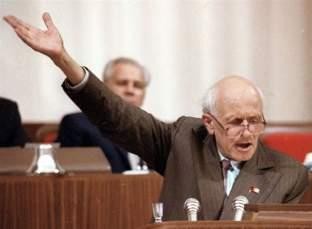 За свои открытия и изобретения он был удостоен такого количества наград, что их трудно перечислить. Даже звание Героя Труда ему присваивали трижды. Но самой дорогой наградой, по его же словам, была для него Нобелевская премия мира, которую он получил как правозащитник.Одним из первых он понял, какую опасность представляет собой ядерное оружие, и решительно выступил против дальнейшего его производства. Не прерывая своей научной деятельности, Андрей Дмитриевич посвящает себя защите прав человека, невинно пострадавших людей. После смерти его стали называть Совестью Народа.Можно ли назвать академика Сахарова добрым человеком? Почему ты так думаешь?Почему Андрея Дмитриевича Сахарова называли Совестью Народа?2 вариантЧасть 1Вершиной человеческих качеств психологи называют1) деятельность	2) индивидуальность	3) общение	4) личностьВерны ли суждения о познании мира?А. Познать окружающий мир можно, не осуществляя деятельности.Б. Получить знания об окружающем мире можно только с помощью телевизионных передач.1) верно только А	2) верно только Б	3) верны оба суждения	4) оба суждения неверныЧто отличает деятельность человека от поведения животных?осознанность действий	3) подчинение инстинктамдостижение результата	4) забота о потомствеК биологическим потребностям человека относится потребность в1) труде	2) общении	3) отдыхе	4) познанииВерны ли следующие суждения о жизненном успехе?А. Жизненный успех зависит от здоровья, способностей и умений человека.Б. Каждый человек по-своему представляет путь к жизненному успеху.1) верно только А	2) верно только Б	3) верны оба суждения	4) оба суждения неверныМежличностные отношения – это1) особые связи человека с окружающими людьми 2) контакты человека с домашними любимцами3) работа со справочной системой Яндекс	4) монолог артиста, произнесенный на сцене.Совокупность правил поведения, принятых в данной социальной группе - этозаконы государства	3) нормы религиигрупповые нормы	4) общечеловеческие ценностиСтолкновение нескольких участников общения, каждый из которых отстаивает свою позицию - это1) общение	2) коммуникация	3) диалог	4) конфликтНайдите в предполагаемом списке понятие, которое не относится к средствам разрешения конфликта, и запишите его номер.1) сотрудничество	2) агрессия	3) компромисс	4) приспособлениеВерны ли следующие суждения о смелости? А. Смелость противостоит трусости.Б. Смелыми не рождаются, а становятся.1) верно только А	2) верно только Б	3) верны оба суждения	4) оба суждения неверныЧасть 2Установите соответствие между терминами и их определениями. К каждой позиции , данной в первом столбце, подберите соответствующую позицию из второго столбца.Найдите в приведенном списке формальные группы.семьяучебный класспарламентгруппа друзейполитическая партияСогласны ли Вы или нет со следующими утверждениями:Общество состоит из различных социальных групп.Нравственные нормы основаны на представлениях людей о добре и зле.Взрослые дети не обязаны заботиться о своих престарелых родителях.Политическая сфера связана с образованием, наукой и религией.Духовный мир человека – формируется в процессе удовлетворения духовных потребностей.Часть 3.Что такое деятельность? Приведите три примера разнообразной трудовой деятельности.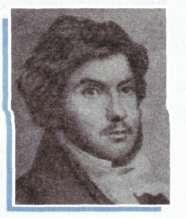 Прочитайте внимательно текст и выполните следующие задания:Одиннадцатилетним мальчиком Жан Франсуа Шампольон (1790—1832) впервые увидел древнеегипетские надписи и понял, что их расшифровка станет делом всей его жизни. Он изучал древнюю историю и древние языки.После многолетней работы над надписью на Розеттском камне. Шампольон нашел ключ к прочтению иероглифического письма древних египтян. Уже в семнадцать лет он сделал свой первый доклад о Древнем Египте на заседании научного общества. Но главное событие в его жизни произошло спустя 15лет: он открыл метод прочтения древнеегипетской письменности.Шампольон возглавил археологическую экспедицию в Египет, собравшую множество памятников. Он изучал египетские памятники на территории Франции, а также Италии. Затем Шампольон стал хранителем египетской коллекции Лувра, возглавил кафедру египтологии в Коллеж де Франс. Он составил первый словарь египетского языка и первую «Египетскую грамматику».Что заставляло Шампольона действовать? Можно ли сказать, что дешифровка древнеегипетского письма стала для него жизненно важной потребностью?Представь, что ему не удалось бы достичь намеченного. Как это повлияло бы на его жизнь?Контрольно- измерительные материалы 7 классВариант 1.Ученики 7 класса отвечали на вопрос: «Какую роль выполняют правила в жизни людей?» Один из ответов был неверным.Правила помогают в разрешении спорных вопросовПравила нужны для оценки действийПравила организуют деятельность людейПравила всегда заставляют людей действовать вопреки собственным интересам и желаниям.Найдите термин, обобщающий перечисленные понятия: право на участие в культурной жизни, свобода творчества, возможность пользоваться учреждениями культуры - этоличные правасоциальные правакультурные правагражданские праваПо перечисленным признакам назовите законодательный акт.Нормативно-правовой акт высшей юридической силы, имеющий особый порядок принятия, - этоКонституция РФЗакон об образовании в РФУголовный кодекс РФТрудовой кодекс РФНайдите слово (словосочетание),которое является лишним среди перечисленных, изапишите цифру, под которой оно указано.Воинский учёт 2. достижение 17 лет 3. военкомат 4.контракт 5.право на труд.Внутренняя дисциплина не основывается насамоконтролесамовоспитанииконтроле со стороны 4.волевых усилиях человекаНайдите слово (словосочетание), которое является лишним среди перечисленных, и запишите цифру, под которой оно указано1) замечание 2)лишение права управлять транспортным средством 3) запрет занимать определенные должности 4) преступление 5)исправительно-трудовые работыС какого возраста установлена ответственность за особо тяжкие преступления?13 лет14 лет16 лет18 лет.Правоохранительный орган, который борется с терроризмом, шпионажем и другими преступлениями против государства, - этополициятаможняпрокуратураФСБУкажите ситуацию, которая связана с деятельностью прокуроравозбуждение уголовного деласоставление и заверение копии документачастная детективная деятельностьосуществление правосудияХарактеристикой натурального хозяйства являетсяналичие высокоразвитого обмена продуктами и услугамипроизводство благ для собственного потребленияведение денежных расчётоввысокий уровень производительности труда.Заработная плата, которая выплачивается за количество созданной продукции, называетсяповременнойтрудовойсдельнойпрофессиональнойПостоянные затраты, в отличии от переменныхпроизводятся регулярно(раз в день, неделю, месяц)не связаны с объемом произведённой продукцииизменяются при изменени количества выпускаемой продукциипоявляются при совершенствовании технологии.Из перечисленного бизнесом можно назватьнатуральное хозяйствовыращивание клубники на дачном участке для семейного потребленияпомощь взрослого сына пожилым людямоказание банковских услуг.Какой пример иллюстрирует оптовую торговлюРодители учеников 7 класса купили в издательстве рабочие тетради по обществознанию 2.К празднику 8 Марта мальчики 7 класса купили букеты цветов для учителей и одноклассницПо заказу Министерства обороны было закуплено новое обмундирование для военнослужащихРанней весной овощеводы-любители покупают на рынке и в специализированных магазинах множество пакетиков семян.Что из перечисленного свидетельствует о рациональном ведении домашнего хозяйстваэкономия на продуктах питания.высокий уровень заработной платы.жизнь по принципу «по доходу и расход» 4.отказ от дорогих покупок.Экологический кризис проявляется в: 1.нарушении теплового баланса планеты 2.угрозе международного терроризма 3.старении населения4.появлении новых болезнейВыберите правильные высказывания.Экология как наука возникла во времена АнтичностиК естественному загрязнению окружающей среды относится сжигание топлива человеком.Почва, растительный и животный мир – это исчерпаемые природные ресурсы.Бытовые и промышленные отходы отрицательно воздействуют на состояние биосферы.Прочитайте	приведённый	ниже	текст,	каждое	предложение	которого пронумеровано.1) Моцарт поразил своим музыкальным талантом, когда ему исполнилось 3 года. 2) Надо полагать, что он был великим талантом с момента рождения. 3) В 8 лет композитор		создал		свои	первые	симфонии. Напишите	номера	предложений,		которые		носят: А) фактический характер  			Б) характер оценочных суждений  	Определите, какую стадию движения продукта иллюстрируют примеры: к каждому элементу первого столбца подберите соответствующий элемент из второго столбца.Примеры:А) Фирма «Модная одежда» распродаёт прошлогоднюю коллекцию зимней одежды со значительными скидками. Б) Фирма «Модная одежда» закупила ткань и фурнитуру для изготовления новой коллекции верхней одежды.В) Фирма «Модная одежда» использует современные технологии раскроя и пошива демисезонных и зимних пальто и курток.Г) Фирма «Модная одежда» выпустила новую коллекцию верхней одежды.Д) Магазины города приобрели новую коллекцию фирмы«Модная одежда» Ответ:1 -		2-  	Установите соответствие между приведенными понятиями и их определениями. К каждой позиции, данной в первом столбце, подберите соответствующую позицию из второго столбца.Ответ:Подумайте и объясните, чем различаются нормы морали и права.Для чего нужна реклама товаров и услуг?Вариант 2.Ученики 7 класс отвечали на вопрос: «Для чего создаются правила?». Один из ответов был неверным. Найдите его.Правила предназначены для того, чтобы установить порядок в обществе.Правила всегда усложняют жизнь людям.Правила нужны для организации деятельности людей.Правила помогают взаимодействовать в спорных ситуациях.Найдите термин, обобщающий перечисленные понятия:право на отдыхправо на труд3 . право на социальное обеспечение4. право на охрану здоровьяПо перечисленным признакам определите понятие: принимается представительным органом или референдумом, имеет юридическую силу, существует в письменной форме.ЭтикетЗаконМоральТрадицияНайдите	слово	(словосочетание),которое	является	обобщающим	среди перечисленных, и отметьте цифру, под которой оно указано.Несение боевого дежурства 2.изобретение новых видов боевого вооружения 3 . защита Отечества 4.военная служба по контракту 5. военная медицинаВнешняя дисциплина не основывается на:самоконтролевнешних санкцияхсоциальном контролестремлении получить поощрениеНайдите слово (словосочетание), которое является лишним среди перечисленных, и запишите цифру, под которой оно указано1) ущерб	2)ограничение свободы	3) штраф	4) выговор	5)увольнениеКакое наказание не предусмотрено для несовершеннолетних Уголовным кодексом РФ?штрафобязательные и исправительные работылишение свободы на срок более 10 лет.лишение права заниматься определенной деятельностьюПравоохранительный орган, который надзирает за соблюдением законов, представляет интересы государства в судебном процессе, - этополициятаможняпрокуратураФСБУкажите ситуацию, которая связана с деятельностью адвокатаарест лица, совершившего правонарушение 2.удостоверение подлинности завещания 3.обеспечение прав подсудимого4.выдача лицензии на осуществление охранной деятельности.Того, кто использует товары и услуги для удовлетворения потребностей, экономисты называют:ПосредникомПотребителемПроизводителемВладельцем ресурсовЗаработная плата, которая выплачивается за количество отработанных рабочих часов, называетсяповременной	2. трудовой	3. сдельной 4. профессиональнойПеременные затраты, в отличие от постоянных:связаны с необходимостью производить выплаты регулярносвязаны с выплатой в условиях остановки производстваИзменяются при изменении количества выпускаемой продукцииНе учитывают объем производства.Бизнесом нельзя назвать:страхование автомобилейсельскохозяйственное производствопарикмахерские услугинатуральное хозяйствоКакой пример иллюстрирует розничную торговлю?Государство А.экспортирует нефть и газ.Предприниматель Б.продал более 500 велосипедов различных марок.Органы образования субъекта федерации В. покупают школьные учебники к новому году.По субботам семья Г. закупает в гипермаркете продукты на неделю.Найдите слово (словосочетание), которое обобщает перечисленное, и отметьте цифру,под которой оно указано.Проценты от банковского вклада 2.доходы семьи 3.средства от личного подсобного хозяйства	4.	пособие	по	уходу	за	ребёнком	5.пособие	по	временнойнетрудоспособности.Экологический кризис проявляется в:проблеме обеспечения экономики топливом и энергией 2.содания новых видов вооружения3. росте разрыва в уровне жизни между развитыми и слаборазвитыми странами 4.загрязнения окружающей средыВыберите правильные высказывания.Экология как наука изучает природные ресурсы и способы их добычиЕстественное загрязнение окружающей среды связано с деятельностью человекаПример техногенной аварии – катастрофа на Чернобыльской АЭС в 1986 году.К неисчерпаемым природным богатствам относятся космические ресурсы. Ответ:Прочитайте приведённый ниже текст, каждое предложение которого пронумеровано.1)Композитор Антонио Вивальди преподавал музыку в детском приюте. 2) По оценкам современников, уроки композитора были великолепными и непревзойдёнными. 3) Примерно треть воспитанников впоследствии получили признание как певцы и музыканты.Определите	и	напишите	номера	предложений,	которые	носят:А) фактический характер 	Б) характер оценочных суждений  	Определите, какую стадию движения продукта иллюстрируют примеры: к каждому элементу первого столбца подберите соответствующий элемент из второго столбца.ПримерыА) Частный предприниматель Огурцов изготавливает торты и пирожные.Б) Свадебный торт, изготовленный Огурцовым, был таким большим, что гости съели по два куска.В) На завтрак Павел выпил кофе и съел кекс, выпеченный предпринимателем Огурцовым.Г)	Предприниматель	Огурцов	при	выпечке	тортов использует помадку и клубничную начинку.Д) Пирожное «картошка» Огурцов украшает сливочным кремом.Ответ:1 -		2-  	Установите соответствие между приведенными понятиями и их определениями. К каждой позиции, данной в первом столбце, подберите соответствующую позицию из второго столбца.Ответ:Подумайте и объясните, чем различаются труд высококвалифицированный и низкоквалифицированный.Назовите различные потребности человека, приведите примерыКонтрольно- измерительные материалы 8 классЧасть 1А1. В узком смысле слова под обществом надо пониматьконкретный этап в развитии народатерриторию, имеющую четкие границысоциальную организацию странычасть материального мираА2. В широком смысле слова под обществом надо пониматьгруппу любителей почтовых мароквсех жителей данного городаучеников средней школы № 4совокупность форм объединения людейА3. Верны ли следующие суждения об обществе?А Понятие «общество» применимо к любой исторической эпохе. Б. Общество возникло раньше, чем появилось государство.верно только Аверно только Бверны оба сужденияоба суждения неверныА4. Человека от животного отличаетналичие мозганаличие инстинктовразвитая кисть рукиспособность мыслитьА5. Что свойственно человеку и животному?целенаправленная деятельностьналичие инстинктов и рефлексовналичие развитого мозгачленораздельная речьА6. Верны ли следующие суждения о природе?А. Природа – совокупность естественных условий обитания человека. Б. Природа – это мир, созданный человеком.верно только Аверно только Бверны оба сужденияоба суждения неверныА7. Что из перечисленного относится к политической сфере общества?выплата пенсийвыставка картинсъезд партиипродажа акций заводаА8. К сфере политико-правовых отношений можно отнести контакты междумилиционером, едущим в автобусе, и пассажирами автобусакандидатом в депутаты и учителем в школе, где учится его сынмолодым человеком и инвалидом в метровладельцем угнанного автомобиля и участковым милиционеромА9. Верны ли следующие суждения о сферах общественной жизни?А. Духовная сфера включает отношения по поводу производства, распределения, обмена и потреб-ления.Б. Социальная сфера охватывает отношения между гражданином и органами власти.верно только Аверно только Бверны оба сужденияоба суждения неверныА10. К. – небольшой островок, оторванный от цивилизации. Его жители собирают плоды, ловят рыбу, сами изготавливают себе одежду и домашнюю утварь. Они живут большими семьями, главами которых являются старшие мужчины. Распоряжение главы семьи является обязательным для домочадцев. К какому типу относится общество К.?индустриальномутрадиционномупостиндустриальномуинформационномуА11. Верны ли следующие суждения о типах общества?А. Для традиционного общества характерна развитая система промышленного производства.Б. В индустриальном обществе основной отраслью экономики является сельское хозяйство.верно только Аверно только Бверны оба сужденияоба суждения неверныА12. Какая тенденция является основой в развитии современного общества?миграцияглобализациямилитаризациядеградацияА13. Что из перечисленного относится к глобальным проблемам человечества?переход к постиндустриальному обществуразвитие массовой культурыисчезновение биологических видовглобализация мировой экономикиА14. Учитель на родительском собрании, говоря о Васе П., отметил его способность контролировать своё поведение, нести ответственность и решать проблемы, подчеркнул его сильную волю и самостоятельность в поступках. То есть он охарактеризовал Васю какиндивидаиндивидуальностьсубъекталичностьА15. Начальным элементом процесса познания являетсяощущениевосприятиеумозаключениесуждениеА16. К объектам материальной культуры относятсянормы поведениякнигицеремониитрадицииА17. Верны ли следующие суждения об элитарной культуре?А. Элитарная культура является достоянием привилегированной части общества. Б. К элитарной культуре можно отнести телесериал.верно только Аверно только Бверны оба сужденияоба суждения неверныА18. У представителей этого типа культуры, как правило, нет автора. Она включает мифы, легенды, эпос, песни и танцы. О каком типе культуры идёт речь?о массовой культурео народной культуреоб элитарной культурео поп-культуреА19. Категории «добро» и «зло» относятся кискусствуморалиобразованиюрелигииА 20. Верны ли следующие суждения о социальном статусе?А. Каждый человек выполняет только одну социальную роль в определённый период своей жизни.Б. Социальный статус человека определяется при его рождении и не может быть изменён в течение жизни.верно только Аверно только Бверны оба сужденияоба суждения неверныЧасть 2.В1. В приведённом списке указаны черты сходства и отличия понятий народная и массовая культура. Выберите и запишите в первую колонку таблицы порядковые номера черт сходства, а во вторую колонку – порядковые номера черт отличия.авторство произведений культуры не может быть установленопроизведения доступны для восприятия без дополнительной подготовки зрителяширокий охват аудиториивозникла в связи с появлением СМИВ2. Установите соответствие между общественной сферой и отношениями, которые она регулирует: к каждой позиции, данной в первом столбце, подберите позицию из второго столбца.Запишите в таблицу выбранные цифры.В3. В стране Н. был проведён социологический опрос граждан. Им был задан вопрос:«Как вы считаете, свободны ли современные СМИ от государственного контроля?» Результаты опроса приведены в таблице.Проанализируйте данные таблицы. Найдите в приведённом списке выводы, которые можно сделать на основе данных таблицы, и выпишите в строку ответа цифры, под которыми они указаны.Мнения по заданному вопросу опрошенных граждан разделились примерно пополам.Каждый пятый считает СМИ абсолютно свободными от государственного контроля.Каждый десятый опрошенный считает, что СМИ находятся под абсолютным контролем власти.Около половины опрошенных граждан считают, что СМИ находятся под полным или частичным контролем государства.Большинство опрошенных считает, что СМИ находятся под полным контролем государственной властиВ4. Ниже приведён ряд характеристик. Все они, за исключением одной, относятся к описанию потребностей человека в безопасности. Найдите и выпишите номер характеристики, выпадающей из этого ряда.1) стремление сохранить свою жизнь, 2) обезопасить своё жилище от вторжения, 3) потребность в отсутствии насилия над личностью, 4) потребность в воспроизводстве рода, 5) уверенность в завтрашнем дне.В5.	Укажите	правильную	последовательность	элементов	процесса	познания, распределив мыслительные операции от простейших к более сложнымумозаключениеощущениесуждениевосприятиепредставлениеЧасть 3.Культура как сфера духовного производстваВ сфере духовного производства формируется культура, без которой не могут функционировать ни хозяйство, ни политика, ни социальные отношения. Культура составляет, таким образом, содержание духовного производства. В общем виде культура - это процесс и продукт духовного производства как система по созданию, хранению, распространению и освоению духовных ценностей, норм, знаний, представлений, значений и символов. Она формирует духовный мир общества и человека, обеспечивает общество в целом дифференцированной системой знаний и ориентации, необходимых для осуществления всех видов деятельности.Чтобы произвести свой продукт, духовное производство включает в себя и материальные элементы (финансы, издательства, научное оборудование, школы, театры, храмы, музеи, средства массовой информации и т.д.), кадры специалистов (духовенство и светская интеллигенция) и социальные институты (церковь, учебные заведения, научные центры).Для того чтобы культурные творения стали достоянием многих, их необходимо сохранять и репродуцировать. Сохранению отобранных культурных творений служат... архивы, музеи, библиотеки, картинные галереи. Распространение ценностей культуры осуществляется, прежде всего, через общественную систему образования... От количества учебных заведений, качества обучения, квалификации преподавательского состава, от доступности всех видов образования широким массам населения во многом зависит уровень духовной жизни общества. Важную роль играют средства массовой информации. Это радио и телевидение, театры, музеи, филармонии, клубы, библиотеки, лектории, выставки и т.д.Ерасов Б. Т. Социальная культурология. М., 1996. С. 79, 83—85.С1. Составьте план текста. Для этого выделите основные смысловые части текста и озаглавьте каждую из них. Могут быть выделены следующие смысловые части.С2. Какие две функции, выполняемые культурой в обществе, приведены в тексте?С3. Какие три составляющие духовного производства названы в тексте?С4. Проиллюстрируйте двумя примерами влияние средств массовой информации (СМИ) на распространение культурных ценностей.С5. В государстве Т. существовала система всеобщего обязательного бесплатного образования. Это государство отличалось высоким уровнем общей грамотности населения. После проведения социально-экономических реформ в государстве Т. был осуществлен переход к всеобщему бесплатному национальному образованию. Все прочие ступени образования стали платными. Сохранит ли государство Т. высокий уровень образованности населения? Приведите положение текста источника, подтверждающее ваш ответ.С6. Автор текста считает, что для того, чтобы достижения культуры стали достоянием многих, их необходимо целенаправленно сохранять и репродуцировать. Согласны ли вы с этой точкой зрения? С опорой на текст и знания обществоведческого курса приведите два аргумента (объяснения) своего мнения.Контрольно- измерительные материалы 9 классВариант 1.Что является признаком государства любого типа?наличие двухпалатного парламентаналичие правоохранительных органоввсенародное избрание главы государствамногопартийностьТоталитарный режим отличаетвсесторонний контроль государства над жизнью обществагарантия прав и свобод граждандеятельность свободной прессыналичие государственного аппаратаСовокупность негосударственных отношений и организаций, выражающих частные интересы граждан в различных сферах, называютгражданским обществоммногопартийностьюфедерациейправовым государствомВ государстве Н. президент формирует парламент и правительство. При этом существует парламент, который должен утвердить состав правительства, предложенный президентом. Какая форма правления представлена в государстве Н.?конституционная монархияпарламентская республикаабсолютная монархияпрезидентская республикаИнициативная группа граждан выступила против намеченного руководством города переименования нескольких улиц. Данный факт говорит о наличииавторитарного режимагражданского обществаместного самоуправленияполитической системыВ государстве Z состоялись выборы, в которых приняли участие около половины граждан, обладающих правом голоса. Какая информация позволит сделать вывод, что выборы имели демократический характер?Члены правящей партии получили дополнительные голоса на выборах.Избиратели должны были ориентироваться на мнение властей о каждом из кандидатов.Избиратели выбирали из нескольких альтернативных кандидатов, предлагающих свои программы.Участвовать в выборах могли только те граждане, кто имеет постоянную работу.Верны ли следующие суждения о правовом государстве? А. Государство определяет нравственные ценности общества.Б. Задача государства – защищать интересы граждан.верно только Аверно только Бверны оба сужденияоба суждения неверныИсполнение норм права, в отличие от норм морали, обеспечиваетсясилой государственного принуждениямнением юристовсилой общественного мненияпривычками и традициями обществаБабушка с внуком, гуляя в лесу, нарвали букет цветов, которые занесены в Красную книгу. Нормы какой отрасли права регулируют данную ситуацию?уголовного праваадминистративного правагражданского праватрудового праваКакая отрасль права регулирует имущественные и личные неимущественные права граждан?трудовое правоадминистративное правоуголовное правогражданское правоКакие термины относятся к понятию «правонарушение»?деяние, виновность, общественная опасностьвысшая юридическая сила, всенародное голосованиедоговор, право собственности, возмещение ущербаправовой обычай, судебный прецедентРодители восьмилетнего Алёши часто кричат на него, ругают грубыми словами. В этой ситуации нарушается право ребёнкажить и воспитываться в семьена выражение собственного мненияна уважение человеческого достоинствана общение с родственникамиЧто относится к полномочиям Президента Российской Федерации?определение основных направлений внутренней политикиразработка и принятие законовуправление федеральной собственностьюразработка и исполнение бюджета РФИсполнительную власть в Российской Федерации осуществляетГосударственная ДумаПравительство РФСовет ФедерацииОбщественная палатаКонституция РФ провозглашает нашу страну социальным государством. Это означает, чтополитика государства направлена на создание условий, обеспечивающих достойную жизнь человеканароды, проживающие на территории РФ, имеют равные прававласть осуществляется на основе разделения на законодательную, исполнительную и судебную ветвичеловек, его права и свободы признаются высшей ценностьюГражданин К. подарил сыну на день рождения свой автомобиль. Этот пример, прежде всего, иллюстрирует право гражданина К. как собственника в отношении принадлежащего ему имуществавладетьраспоряжатьсяпользоватьсянаследоватьВерны ли следующие суждения о Конституции Российской Федерации?А. Конституция Российской Федерации обладает высшей юридической силой. Б. Конституция является сводом законов Российской Федерации.верно только Аверно только Бверны оба сужденияоба суждения неверныВ приведенном списке указаны черты сходства выборов и референдума и отличия выборов от референдума. Выберите и запишите в первую колонку таблицы порядковые номера черт сходства, а во вторую колонку — порядковые номера черт отличия:является (ются) выражением народовластия;проводится (ятся), как правило, регулярно;служит формой демократии;предполагает выдвижение кандидатов.Установите соответствие между примерами и элементами формы государства: к каждому элементу, данному в первом столбце, подберите соответствующий элемент из второго столбца.Запишите в ответ цифры, расположив их в порядке, соответствующем буквам:Брак и условия его заключенияСлово «брак» древнерусского происхождения. «Брачити» означает «вступать в брак». Юридический смысл термина «брак» имеет другое значение. По семейному праву брак — nbsp;это добровольный союз мужчины и женщины, целью которого является создание семьи.Брак должен быть основан на взаимных чувствах, уважении и дружбе супругов. В реальной жизни, это хорошо известно, в брак вступают и по экономическим (так называемые браки по расчёту), и по другим соображениям. Учёные считают самыми прочными браки, созданные лю- бящими друг друга людьми.Однако даже самой сильной привязанности недостаточно, чтобы брак был зарегистриро- ван. Закон требует соблюдения обязательных условий и порядка заключения брака.Первое. Взаимное добровольное согласие мужчины и женщины вступить в брак. В отличие от дореволюционной России, где обязательным было благословение родителей, сегодня согла- сия третьих лиц не требуется. Однако практика показывает, что счастливы, как правило, те браки, на которые дали сердечное согласие близкие.Второе. Закон требует, чтобы желающие заключить брак достигли брачного возраста. В России и для мужчин, и для женщин он составляет 18 лет. Это возраст совершеннолетия. В других странах брачный возраст может быть иным. Например, в Англии —nbsp;для женщин и мужчин —nbsp;16 лет, во Франции —nbsp;15 лет для женщин и 18 лет для мужчин. Согласно Семейному кодексу РФ, при наличии уважительных причин по решению местных органов вла- сти брачный возраст может быть снижен не более чем на два года (до 16 лет).Третье. Брак не может быть заключён, если хотя бы одна из сторон уже состоит в другом браке. В нашей стране существует принцип моногамии.Четвёртое. Не допускается заключение брака между близкими родственниками по прямой восходящей и нисходящей линии, а также между полнородными (общие отец или мать) братья- ми и сёстрами.Пятое. Не могут вступать в брак лица, признанные судом недееспособными. Порядок реги- страции брака включает личную подачу заявления будущими супругами в районный (город- ской) ЗАГС по месту жительства одного из них. ЗАГС определяет день регистрации брака не раньше чем через месяц после подачи заявления. Этот срок может быть сокращён по уважи- тельным причинам или увеличен, но не более чем до трёх месяцев.Государственная регистрация происходит в торжественной обстановке. Присутствие жени- ха и невесты при регистрации обязательно. Под записью регистрации брака в книге актов граж- данского состояния молодожёны ставят свои подписи, а затем эта подпись скрепляется подпи- сью должностного лица ЗАГСа. Супругам выдаётся свидетельство о браке.(А.Ф. Никитин)Составьте план текста. Для этого выделите основные смысловые фрагменты текста и озаглавьте каждый из них.Какие условия, согласно нормам Семейного кодекса РФ, обязательны для вступления в брак? Используя текст, укажите любые три условия, обязательные для регистрации брака.Назовите место, где происходит государственная регистрация брака. Перечислите любые два правила порядка его регистрации.РАССМОТРЕНОна заседании педагогического советаПротокол №9 от «25» августа 2023 г.УТВЕРЖДЕНОДиректор школыКузнецов В.Н. Приказ № 224 от «30»августа 2023 г.№ п/пНаименование разделов и тем программыКоличество часовКоличество часовКоличество часовЭлектронные (цифровые) образовательные ресурсы№ п/пНаименование разделов и тем программыВсегоКонтрольные работыПрактические работыЭлектронные (цифровые) образовательные ресурсыРаздел 1. Человек и его социальное окружениеРаздел 1. Человек и его социальное окружениеРаздел 1. Человек и его социальное окружениеРаздел 1. Человек и его социальное окружениеРаздел 1. Человек и его социальное окружениеРаздел 1. Человек и его социальное окружение1.1Социальное становление человека6Библиотека ЦОКhttps://m.edsoo.ru/7f4152941.2Деятельность человека. Учебная деятельность школьника4Библиотека ЦОКhttps://m.edsoo.ru/7f4152941.3Общение и его роль в жизни человека21Библиотека ЦОКhttps://m.edsoo.ru/7f4152941.4Человек в малой группе81Библиотека ЦОКhttps://m.edsoo.ru/7f415294Итого по разделуИтого по разделу20Раздел 2. Общество, в котором мы живёмРаздел 2. Общество, в котором мы живёмРаздел 2. Общество, в котором мы живёмРаздел 2. Общество, в котором мы живёмРаздел 2. Общество, в котором мы живёмРаздел 2. Общество, в котором мы живём2.1Общество — совместная жизнь людей2Библиотека ЦОКhttps://m.edsoo.ru/7f4152942.2Положение человека в обществе1Библиотека ЦОКhttps://m.edsoo.ru/7f4152942.3Роль экономики в жизни общества. Основные участники экономики1Библиотека ЦОКhttps://m.edsoo.ru/7f4152942.4Политическая жизнь21Библиотека ЦОКhttps://m.edsoo.ru/7f4152942.5Культурная жизнь1Библиотека ЦОКhttps://m.edsoo.ru/7f4152942.6Развитие общества31Библиотека ЦОКhttps://m.edsoo.ru/7f415294Итого по разделуИтого по разделу10Защита проектов, итоговое повторениеЗащита проектов, итоговое повторение41Библиотека ЦОКhttps://m.edsoo.ru/7f415294ОБЩЕЕ КОЛИЧЕСТВО ЧАСОВ ПО ПРОГРАММЕОБЩЕЕ КОЛИЧЕСТВО ЧАСОВ ПО ПРОГРАММЕ3432№ п/пНаименование разделов и тем программыКоличество часовКоличество часовКоличество часовЭлектронные (цифровые) образовательные ресурсы№ п/пНаименование разделов и тем программыВсегоКонтрольные работыПрактические работыЭлектронные (цифровые) образовательные ресурсыРаздел 1. Социальные ценности и нормыРаздел 1. Социальные ценности и нормыРаздел 1. Социальные ценности и нормыРаздел 1. Социальные ценности и нормыРаздел 1. Социальные ценности и нормыРаздел 1. Социальные ценности и нормы1.1Социальные ценности2Библиотека ЦОКhttps://m.edsoo.ru/7f4170e41.2Социальные нормы2Библиотека ЦОКhttps://m.edsoo.ru/7f4170e41.3Мораль и моральный выбор. Право и мораль81Библиотека ЦОКhttps://m.edsoo.ru/7f4170e4Итого по разделуИтого по разделу12Раздел 2. Человек как участник правовых отношенийРаздел 2. Человек как участник правовых отношенийРаздел 2. Человек как участник правовых отношенийРаздел 2. Человек как участник правовых отношенийРаздел 2. Человек как участник правовых отношенийРаздел 2. Человек как участник правовых отношений2.1Правоотношения3Библиотека ЦОКhttps://m.edsoo.ru/7f4170e42.2Правонарушения и их опасность для личности и общества2Библиотека ЦОКhttps://m.edsoo.ru/7f4170e42.3Защита прав и свобод человека и гражданина21Библиотека ЦОКhttps://m.edsoo.ru/7f4170e4Итого по разделуИтого по разделу7Раздел 3. Основы российского праваРаздел 3. Основы российского праваРаздел 3. Основы российского праваРаздел 3. Основы российского праваРаздел 3. Основы российского праваРаздел 3. Основы российского права3.1Как устроено российское право1Библиотека ЦОКhttps://m.edsoo.ru/7f4170e43.2Основы гражданского права2Библиотека ЦОКhttps://m.edsoo.ru/7f4170e43.3Основы семейного права2Библиотека ЦОКhttps://m.edsoo.ru/7f4170e43.4Основы трудового права2Библиотека ЦОКhttps://m.edsoo.ru/7f4170e43.5Виды юридической ответственности2Библиотека ЦОКhttps://m.edsoo.ru/7f4170e43.6Правоохранительные органы в Российской Федерации31Библиотека ЦОКhttps://m.edsoo.ru/7f4170e4Итого по разделуИтого по разделу12Защита проектов, итоговое повторениеЗащита проектов, итоговое повторение31Библиотека ЦОКhttps://m.edsoo.ru/7f4170e4ОБЩЕЕ КОЛИЧЕСТВО ЧАСОВ ПО ПРОГРАММЕОБЩЕЕ КОЛИЧЕСТВО ЧАСОВ ПО ПРОГРАММЕ3422№ п/пНаименование разделов и тем программыКоличество часовКоличество часовКоличество часовЭлектронные (цифровые) образовательные ресурсы№ п/пНаименование разделов и тем программыВсегоКонтрольные работыПрактические работыЭлектронные (цифровые) образовательные ресурсыРаздел 1. Человек в экономических отношенияхРаздел 1. Человек в экономических отношенияхРаздел 1. Человек в экономических отношенияхРаздел 1. Человек в экономических отношенияхРаздел 1. Человек в экономических отношенияхРаздел 1. Человек в экономических отношениях1.1Экономика — основа жизнедеятельности человека5Библиотека ЦОКhttps://m.edsoo.ru/7f4191961.2Рыночные отношения в экономике5Библиотека ЦОКhttps://m.edsoo.ru/7f4191961.3Финансовые отношения в экономике5Библиотека ЦОКhttps://m.edsoo.ru/7f4191961.4Домашнее хозяйство1Библиотека ЦОКhttps://m.edsoo.ru/7f4191961.5Экономические цели и функции государства41Библиотека ЦОКhttps://m.edsoo.ru/7f419196Итого по разделуИтого по разделу20Раздел 2. Человек в мире культурыРаздел 2. Человек в мире культурыРаздел 2. Человек в мире культурыРаздел 2. Человек в мире культурыРаздел 2. Человек в мире культурыРаздел 2. Человек в мире культуры2.1Культура, её многообразие и формы1Библиотека ЦОКhttps://m.edsoo.ru/7f4191962.2Наука и образование в Российской Федерации4Библиотека ЦОКhttps://m.edsoo.ru/7f4191962.3Роль религии в жизни общества2Библиотека ЦОКhttps://m.edsoo.ru/7f4191962.4Роль искусства в жизни человека2Библиотека ЦОКhttps://m.edsoo.ru/7f4191962.5Роль информации в современном мире2Библиотека ЦОКhttps://m.edsoo.ru/7f419196Итого по разделуИтого по разделу11Защита проектов, итоговое повторениеЗащита проектов, итоговое повторение31Библиотека ЦОКhttps://m.edsoo.ru/7f419196ОБЩЕЕ КОЛИЧЕСТВО ЧАСОВ ПО ПРОГРАММЕОБЩЕЕ КОЛИЧЕСТВО ЧАСОВ ПО ПРОГРАММЕ3420№ п/пНаименование разделов и тем программыКоличество часовКоличество часовКоличество часовЭлектронные (цифровые) образовательные ресурсы№ п/пНаименование разделов и тем программыВсегоКонтрольные работыПрактические работыЭлектронные (цифровые) образовательные ресурсыРаздел 1. Человек в политическом измеренииРаздел 1. Человек в политическом измеренииРаздел 1. Человек в политическом измеренииРаздел 1. Человек в политическом измеренииРаздел 1. Человек в политическом измеренииРаздел 1. Человек в политическом измерении1.1Политика и политическая власть3Библиотека ЦОКhttps://m.edsoo.ru/7f41b4141.2Участие граждан в политике3Библиотека ЦОКhttps://m.edsoo.ru/7f41b414Итого по разделуИтого по разделу6Раздел 2. Гражданин и государствоРаздел 2. Гражданин и государствоРаздел 2. Гражданин и государствоРаздел 2. Гражданин и государствоРаздел 2. Гражданин и государствоРаздел 2. Гражданин и государство2.1Основы конституционного строя Российской Федерации2Библиотека ЦОКhttps://m.edsoo.ru/7f41b4142.2Высшие органы публичной власти в Российской Федерации2Библиотека ЦОКhttps://m.edsoo.ru/7f41b4142.3Государственно-территориальное устройство Российской Федерации2Библиотека ЦОКhttps://m.edsoo.ru/7f41b4142.4Конституция Российской Федерации о правовом статусе человека и гражданина21Библиотека ЦОКhttps://m.edsoo.ru/7f41b414Итого по разделуИтого по разделу8Раздел 3. Человек в системе социальных отношенийРаздел 3. Человек в системе социальных отношенийРаздел 3. Человек в системе социальных отношенийРаздел 3. Человек в системе социальных отношенийРаздел 3. Человек в системе социальных отношенийРаздел 3. Человек в системе социальных отношений3.1Социальные общности и группы2Библиотека ЦОКhttps://m.edsoo.ru/7f41b4143.2Статусы и роли. Социализация личности. Семья и её функции4Библиотека ЦОКhttps://m.edsoo.ru/7f41b4143.3Этносы и нации в современном обществе. Социальная политика Российскогогосударства3Библиотека ЦОКhttps://m.edsoo.ru/7f41b4143.4Отклоняющееся поведение и здоровый образ жизни2Библиотека ЦОКhttps://m.edsoo.ru/7f41b414Итого по разделуИтого по разделу11Раздел 4. Человек в современном изменяющемся миреРаздел 4. Человек в современном изменяющемся мире5Библиотека ЦОКhttps://m.edsoo.ru/7f41b414Защита проектов, итоговое повторениеЗащита проектов, итоговое повторение41Библиотека ЦОКhttps://m.edsoo.ru/7f41b414ОБЩЕЕ КОЛИЧЕСТВО ЧАСОВ ПО ПРОГРАММЕОБЩЕЕ КОЛИЧЕСТВО ЧАСОВ ПО ПРОГРАММЕ3420№ п/пТема урокаКоличество часовКоличество часовКоличество часовДатаизученияЭлектронные цифровые образовательные ресурсы№ п/пТема урокаВсегоКонтрольные работыПрактические работыДатаизученияЭлектронные цифровые образовательные ресурсы1Социальное становление человека1Библиотека ЦОКhttps://m.edsoo.ru/f5eb673c2Биологическое и социальное в человеке1Библиотека ЦОКhttps://m.edsoo.ru/f5eb68a43Потребности и способности человека1Библиотека ЦОКhttps://m.edsoo.ru/f5eb6a2a4Индивид, индивидуальность, личность1Библиотека ЦОКhttps://m.edsoo.ru/f5eb6d905Отношения между поколениями. Особенности подросткового возраста1Библиотека ЦОКhttps://m.edsoo.ru/f5eb6f346Люди с ограниченными возможностями здоровья, их особые потребности исоциальная позиция1Библиотека ЦОКhttps://m.edsoo.ru/f5eb70a67Цели, мотивы и виды деятельности1Библиотека ЦОКhttps://m.edsoo.ru/f5eb74b68Познание как вид деятельности1Библиотека ЦОКhttps://m.edsoo.ru/f5eb763c9Право человека на образование1Библиотека ЦОКhttps://m.edsoo.ru/f5eb78f810Школьное образование. Права и обязанности учащегося1Библиотека ЦОКhttps://m.edsoo.ru/f5eb7a7411Общение и его роль в жизни человека1Библиотека ЦОКhttps://m.edsoo.ru/f5eb7bdc12Особенности общения подростков. Общение в современных условиях1Библиотека ЦОКhttps://m.edsoo.ru/f5eb7d5813Отношения в малых группах. Групповые нормы и правила.Лидерство в группе1Библиотека ЦОКhttps://m.edsoo.ru/f5eb81b814Межличностные отношения (деловые, личные)1Библиотека ЦОКhttps://m.edsoo.ru/f5eb835c15Отношения в семье. Роль семьи в жизни человека и общества1Библиотека ЦОКhttps://m.edsoo.ru/f5eb84ce16Семейные традиции. Семейный досуг1Библиотека ЦОКhttps://m.edsoo.ru/f5eb864017Свободное время подростка.Отношения с друзьями и сверстниками1Библиотека ЦОКhttps://m.edsoo.ru/f5eb87b218Конфликты в межличностных отношениях1Библиотека ЦОКhttps://m.edsoo.ru/f5eb891019Повторительно-обобщающий урок по теме "Человек и его социальное окружение"1Библиотека ЦОКhttps://m.edsoo.ru/f5eb8a7820Повторительно-обобщающий урок по теме "Человек и его социальное окружение"11Библиотека ЦОКhttps://m.edsoo.ru/f5eb8d4821Что такое общество. Связь общества и природы1Библиотека ЦОКhttps://m.edsoo.ru/f5eb8ed822Устройство общественной жизни. Основные сферы жизниобщества и их взаимодействие1Библиотека ЦОКhttps://m.edsoo.ru/f5eb905423Социальные общности и группы. Положение человека в обществе1Библиотека ЦОКhttps://m.edsoo.ru/f5eb91c624Что такое экономика?1Библиотека ЦОКhttps://m.edsoo.ru/f5eb932e25Политическая жизнь общества. Российская Федерация как государство1Библиотека ЦОКhttps://m.edsoo.ru/f5eb966c26Наша страна в начале XXI века1Библиотека ЦОКhttps://m.edsoo.ru/f5eb97de27Культурная жизнь. Духовные ценности, традиционные ценности российского народа1Библиотека ЦОКhttps://m.edsoo.ru/f5eb996428Развитие общества1Библиотека ЦОКhttps://m.edsoo.ru/f5eb9aea29Развитие общества1Библиотека ЦОКhttps://m.edsoo.ru/f5eb9aea30Глобальные проблемы современности и возможности их решения1Библиотека ЦОКhttps://m.edsoo.ru/f5eb9c7a31Защита проектов по теме "Духовные ценности российского народа"1Библиотека ЦОКhttps://m.edsoo.ru/f5eba30032Защита проектов по теме "Глобальные проблемысовременности"1Библиотека ЦОКhttps://m.edsoo.ru/f5eba46833Повторительно-обобщающийурок по теме "Общество, в котором мы живем"1Библиотека ЦОКhttps://m.edsoo.ru/f5eba17a34Итоговое повторение по теме "Общество и его сферы. Человек в обществе"11Библиотека ЦОКhttps://m.edsoo.ru/f5ebab52ОБЩЕЕ КОЛИЧЕСТВО ЧАСОВ ПО ПРОГРАММЕОБЩЕЕ КОЛИЧЕСТВО ЧАСОВ ПО ПРОГРАММЕ3420№ п/пТема урокаКоличество часовКоличество часовКоличество часовДатаизученияЭлектронные цифровые образовательные ресурсы№ п/пТема урокаВсегоКонтрольные работыПрактические работыДатаизученияЭлектронные цифровые образовательные ресурсы1Социальные ценности1Библиотека ЦОКhttps://m.edsoo.ru/f5ebad0a2Гражданственность и патриотизм1Библиотека ЦОКhttps://m.edsoo.ru/f5ebae7c3Социальные нормы1Библиотека ЦОКhttps://m.edsoo.ru/f5ebafee4Социальные нормы1Библиотека ЦОКhttps://m.edsoo.ru/f5ebb1605Нормы и принципы морали1Библиотека ЦОКhttps://m.edsoo.ru/f5ebb3f46Нормы и принципы морали1Библиотека ЦОКhttps://m.edsoo.ru/f5ebb57a7Нравственные чувства человека. Совесть и стыд1Библиотека ЦОКhttps://m.edsoo.ru/f5ebb70a8Моральный выбор и моральная оценка1Библиотека ЦОКhttps://m.edsoo.ru/f5ebb8869Влияние моральных норм на общество и человека1Библиотека ЦОКhttps://m.edsoo.ru/f5ebbd4010Право и его роль в жизни общества. Право и мораль1Библиотека ЦОКhttps://m.edsoo.ru/f5ebbee411Обобщающий урок по теме "Социальные ценности и нормы"1Библиотека ЦОКhttps://m.edsoo.ru/f5ebc06012Повторительно-обобщающий урок по теме "Социальныеценности и нормы"11Библиотека ЦОКhttps://m.edsoo.ru/f5ebc1e613Правоотношения и их особенности. Правовые нормы1Библиотека ЦОКhttps://m.edsoo.ru/f5ebc35814Правомерное поведение1Библиотека ЦОКhttps://m.edsoo.ru/f5ebc5b015Правовая культура личности1Библиотека ЦОКhttps://m.edsoo.ru/f5ebc97016Правонарушение и юридическая ответственность1Библиотека ЦОКhttps://m.edsoo.ru/f5ebcae217Правонарушение и юридическая ответственность1Библиотека ЦОКhttps://m.edsoo.ru/f5ebcc5418Права, свободы, обязанности гражданина Российской Федерации1Библиотека ЦОКhttps://m.edsoo.ru/f5ebcdbc19Права ребёнка и возможности их защиты1Библиотека ЦОКhttps://m.edsoo.ru/f5ebcf2420Конституция Российской Федерации - Основной закон.Система права1Библиотека ЦОКhttps://m.edsoo.ru/f5ebd08c21Основы гражданского права1Библиотека ЦОКhttps://m.edsoo.ru/f5ebd1f422Основы гражданского права1Библиотека ЦОКhttps://m.edsoo.ru/f5ebd5be23Основы семейного права1Библиотека ЦОКhttps://m.edsoo.ru/f5ebd74e24Основы семейного права1Библиотека ЦОКhttps://m.edsoo.ru/f5ebd8c025Основы трудового права1Библиотека ЦОКhttps://m.edsoo.ru/f5ebda3226Основы трудового права1Библиотека ЦОКhttps://m.edsoo.ru/f5ebdbb827Виды юридической ответственности1Библиотека ЦОКhttps://m.edsoo.ru/f5ebdd1628Особенности юридическойответственности несовершеннолетних1Библиотека ЦОКhttps://m.edsoo.ru/f5ebdfd229Правоохранительные органы в Российской Федерации1Библиотека ЦОКhttps://m.edsoo.ru/f5ebe14430Повторительно-обобщающий урок по теме "Основы российского права"1Библиотека ЦОКhttps://m.edsoo.ru/f5ebe2ac31Повторительно-обобщающий урок по темам "Человек как участник правовых отношений.Основы российского права"11Библиотека ЦОКhttps://m.edsoo.ru/f5ebe41432Защита проектов по теме "Гражданин Российской Федерации"1Библиотека ЦОКhttps://m.edsoo.ru/f5ebe59033Защита проектов по теме "Права и обязанности несовершеннолетних"1Библиотека ЦОКhttps://m.edsoo.ru/f5ebf7b034Итоговое повторение по темам«Человек как участник правовых1Библиотека ЦОКhttps://m.edsoo.ru/f5ebfbacотношений» и "Основы российского права"ОБЩЕЕ КОЛИЧЕСТВО ЧАСОВ ПО ПРОГРАММЕОБЩЕЕ КОЛИЧЕСТВО ЧАСОВ ПО ПРОГРАММЕ3420№ п/пТема урокаКоличество часовКоличество часовКоличество часовДатаизученияЭлектронные цифровые образовательные ресурсы№ п/пТема урокаВсегоКонтрольные работыПрактические работыДатаизученияЭлектронные цифровые образовательные ресурсы1Экономическая жизнь общества1Библиотека ЦОКhttps://m.edsoo.ru/f5ebfda02Экономическая система и её функции. Собственность1Библиотека ЦОКhttps://m.edsoo.ru/f5ebff6c3Производство — источник экономических благ1Библиотека ЦОКhttps://m.edsoo.ru/f5ec01244Предпринимательство.Производительность труда. Разделение труда1Библиотека ЦОКhttps://m.edsoo.ru/f5ec06f65Деньги, обмен, торговля1Библиотека ЦОКhttps://m.edsoo.ru/f5ec091c6Рыночная экономика.Конкуренция. Многообразие рынков1Библиотека ЦОКhttps://m.edsoo.ru/f5ec0ae87Спрос и предложение. Рыночное равновесие1Библиотека ЦОКhttps://m.edsoo.ru/f5ec0cb48Предприятие в экономике1Библиотека ЦОКhttps://m.edsoo.ru/f5ec0e629Заработная плата и стимулирование труда. Занятость и безработица1Библиотека ЦОКhttps://m.edsoo.ru/f5ec113210Финансовый рынок и финансовые посредники1Библиотека ЦОКhttps://m.edsoo.ru/f5ec12ea11Банковские услуги1Библиотека ЦОКhttps://m.edsoo.ru/f5ec14b612Страховые услуги1Библиотека ЦОКhttps://m.edsoo.ru/f5ec175e13Защита прав потребителя финансовых услуг1Библиотека ЦОКhttps://m.edsoo.ru/f5ec192014Экономические функции домохозяйств1Библиотека ЦОКhttps://m.edsoo.ru/f5ec1ae215Потребление домашних хозяйств. Потребительские товары и товары длительного пользования1Библиотека ЦОКhttps://m.edsoo.ru/f5ec1e7016Источники доходов и расходов семьи1Библиотека ЦОКhttps://m.edsoo.ru/f5ec204617Экономические цели и функции государства1Библиотека ЦОКhttps://m.edsoo.ru/f5ec21ea18Налоги. Государственный бюджет. Государственная политика по развитию конкуренции1Библиотека ЦОКhttps://m.edsoo.ru/f5ec23a219Повторительно-обобщающий урок по теме "Человек в экономических отношениях"1Библиотека ЦОКhttps://m.edsoo.ru/f5ec255a20Повторительно-обобщающий урок по теме "Человек в экономических отношениях"11Библиотека ЦОКhttps://m.edsoo.ru/f5ec27f821Культура, её многообразие и формы.1Библиотека ЦОКhttps://m.edsoo.ru/f5ec29ce22Наука. Роль науки в развитии общества1Библиотека ЦОКhttps://m.edsoo.ru/f5ec2b8623Образование в современном обществе1Библиотека ЦОКhttps://m.edsoo.ru/f5ec2d2a24Образование в Российской Федерации. Самообразование1Библиотека ЦОКhttps://m.edsoo.ru/f5ec305e25Политика в сфере культуры и образования в Российской Федерации1Библиотека ЦОКhttps://m.edsoo.ru/f5ec31da26Роль религии в жизни человека и общества1Библиотека ЦОКhttps://m.edsoo.ru/f5ec335627Национальные и мировые религии. Религии и религиозные объединения в РоссийскойФедерации1Библиотека ЦОКhttps://m.edsoo.ru/f5ec34c828Что такое искусство. Виды искусств1Библиотека ЦОКhttps://m.edsoo.ru/f5ec363a29Роль искусства в жизни человека и общества1Библиотека ЦОКhttps://m.edsoo.ru/f5ec38c430Роль информации и информационных технологий всовременном мире1Библиотека ЦОКhttps://m.edsoo.ru/f5ec3a5e31Повторительно-обобщающий урок по теме "Человек в мире культуры"11Библиотека ЦОКhttps://m.edsoo.ru/f5ec3bd032Защита проектов по теме по теме "Финансовая грамотность"1Библиотека ЦОКhttps://m.edsoo.ru/f5ec3d6033Защита проектов по теме "Человек в экономике"1Библиотека ЦОКhttps://m.edsoo.ru/f5ec3f7234Итоговое повторение по темам "Человек в экономике", "Человек вмире культуры"1Библиотека ЦОКhttps://m.edsoo.ru/f5ec40e4ОБЩЕЕ КОЛИЧЕСТВО ЧАСОВ ПО ПРОГРАММЕОБЩЕЕ КОЛИЧЕСТВО ЧАСОВ ПО ПРОГРАММЕ3420№ п/пТема урокаКоличество часовКоличество часовКоличество часовДатаизученияЭлектронные цифровые образовательные ресурсы№ п/пТема урокаВсегоКонтрольные работыПрактические работыДатаизученияЭлектронные цифровые образовательные ресурсы1Политика и политическая власть12Государство — политическая организация общества1Библиотека ЦОКhttps://m.edsoo.ru/f5ec46523Политические режимы1Библиотека ЦОКhttps://m.edsoo.ru/f5ec47ec4Формы политического участия. Выборы, референдум1Библиотека ЦОКhttps://m.edsoo.ru/f5ec4aee5Политические партии, их роль в демократическом обществе.Общественно- политическиеорганизации1Библиотека ЦОКhttps://m.edsoo.ru/f5ec4c9c6Повторительно-обобщающий урок по теме "Человек в политическом измерении"1Библиотека ЦОКhttps://m.edsoo.ru/f5ec4e687Основы конституционного строя Российской Федерации1Библиотека ЦОКhttps://m.edsoo.ru/f5ec53c28Основы конституционного строя Российской Федерации19Высшие органы публичной власти в Российской Федерации1Библиотека ЦОКhttps://m.edsoo.ru/f5ec575a10Высшие органы публичной власти в Российской Федерации1Библиотека ЦОКhttps://m.edsoo.ru/f5ec591c11Государственно- территориальное устройствоРоссийской Федерации1Библиотека ЦОКhttps://m.edsoo.ru/f5ec5ae812Местное самоуправление1Библиотека ЦОКhttps://m.edsoo.ru/f5ec5dcc13Конституционный статус гражданина Российской Федерации. ГражданствоРоссийской Федерации1Библиотека ЦОКhttps://m.edsoo.ru/f5ec5f7a14Повторительно-обощающий урокпо теме «Гражданин и государство»11Библиотека ЦОКhttps://m.edsoo.ru/f5ec615015Социальная структура общества1Библиотека ЦОКhttps://m.edsoo.ru/f5ec64de16Социальная мобильность1Библиотека ЦОКhttps://m.edsoo.ru/f5ec66a017Социальный статус человека в обществе1Библиотека ЦОКhttps://m.edsoo.ru/f5ec6a4c18Социальные роли. Ролевой набор подростка1Библиотека ЦОКhttps://m.edsoo.ru/f5ec6c4019Социализация личности1Библиотека ЦОКhttps://m.edsoo.ru/f5ec6e0c20Семья и ее функции1Библиотека ЦОКhttps://m.edsoo.ru/f5ec6fce21Этнос и нация. Россия- многонациональное государство1Библиотека ЦОКhttps://m.edsoo.ru/f5ec719022Этнос и нация. Россия- многонациональное государство1Библиотека ЦОКhttps://m.edsoo.ru/f5ec746a23Социальная политика Российского государства1Библиотека ЦОКhttps://m.edsoo.ru/f5ec55a224Отклоняющееся поведение1Библиотека ЦОКhttps://m.edsoo.ru/f5ec765e25Повторительно-обобщающийурок по теме "Человек в системе социальных отношений"1Библиотека ЦОКhttps://m.edsoo.ru/f5ec7a0a26Информационное общество. Сущность глобализации1Библиотека ЦОКhttps://m.edsoo.ru/f5ec96de27Сущность глобализации1Библиотека ЦОКhttps://m.edsoo.ru/f5ec98b428Молодёжь — активный участник общественной жизни1Библиотека ЦОКhttps://m.edsoo.ru/f5ec9a5829Профессиии настоящего и будущего. Здоровый образ жизни. Мода и спорт1Библиотека ЦОКhttps://m.edsoo.ru/f5ec9be830Современные формы связи икоммуникации: как они изменили мир1Библиотека ЦОКhttps://m.edsoo.ru/f5ec9e5431Защита проектов, итоговоеповторение по теме "Человек в политическом измерении"11Библиотека ЦОКhttps://m.edsoo.ru/f5ec9fc632Защита проектов, итоговое повторение по теме "Гражданин и государство"1Библиотека ЦОКhttps://m.edsoo.ru/f5eca1ec33Защита проектов, итоговое повторение по теме "Человек в системе социальных отношений"1Библиотека ЦОКhttps://m.edsoo.ru/f5eca3d634Защита проектов, итоговое повторение по теме "Человек в современном изменющемсямире"1Библиотека ЦОКhttps://m.edsoo.ru/f5eca552ОБЩЕЕ КОЛИЧЕСТВО ЧАСОВ ПО ПРОГРАММЕОБЩЕЕ КОЛИЧЕСТВО ЧАСОВ ПО ПРОГРАММЕ3420А. Игра1. Вид деятельности, направленный на достижение практически полезногорезультатаБ.Общение2. Особый вид деятельности, целью которого является развлечение, отдыхВ.Учение3. Вид деятельности, при котором происходит обмен информацией,идеями, оценками, чувствами, конкретными действиямГ.Труд4. Вид деятельности, целью которого является приобретение человекомзнаний и умений1) акцияА) превышение доходов от продажи товаров и услуг надзатратами на их производство и реализацию2) бюджетБ) специальные знания, умения. Навыки, полученные работником для практической деятельности3) прибыльВ) ценная бумага, закрепляющая права ее владельца на получениечасти прибыли в виде дивидендов и на участие в управлении4)	капиталГ) план доходов и расходов на определенный период5) квалификацияД) имущество, способное приносить доход1) бартерА) особый товар, выполняющий роль всеобщего эквивалента приобмене товаров2) деньгиБ) целесообразная деятельность людей по созданию материальных идуховных благ, направленных на удовлетворение потребностей3) номиналВ) экономическая деятельность, направленная на получение дохода, прибыли4)	трудГ) натуральный обмен одного товара на другой5) бизнесД) нарицательная стоимость, обозначенная на ценных бумагах.монетахЧерты сходстваЧерты сходстваЧерты различияЧерты различияПРИМЕРЫЭЛЕМЕНТЫ ФОРМЫ ГОСУДАРСТВАА) демократия Б) федерация В) республика Г) унитарноегосударствоД) монархияформа государственно- территориального устройстваформа правленияполитический режимАБВГД